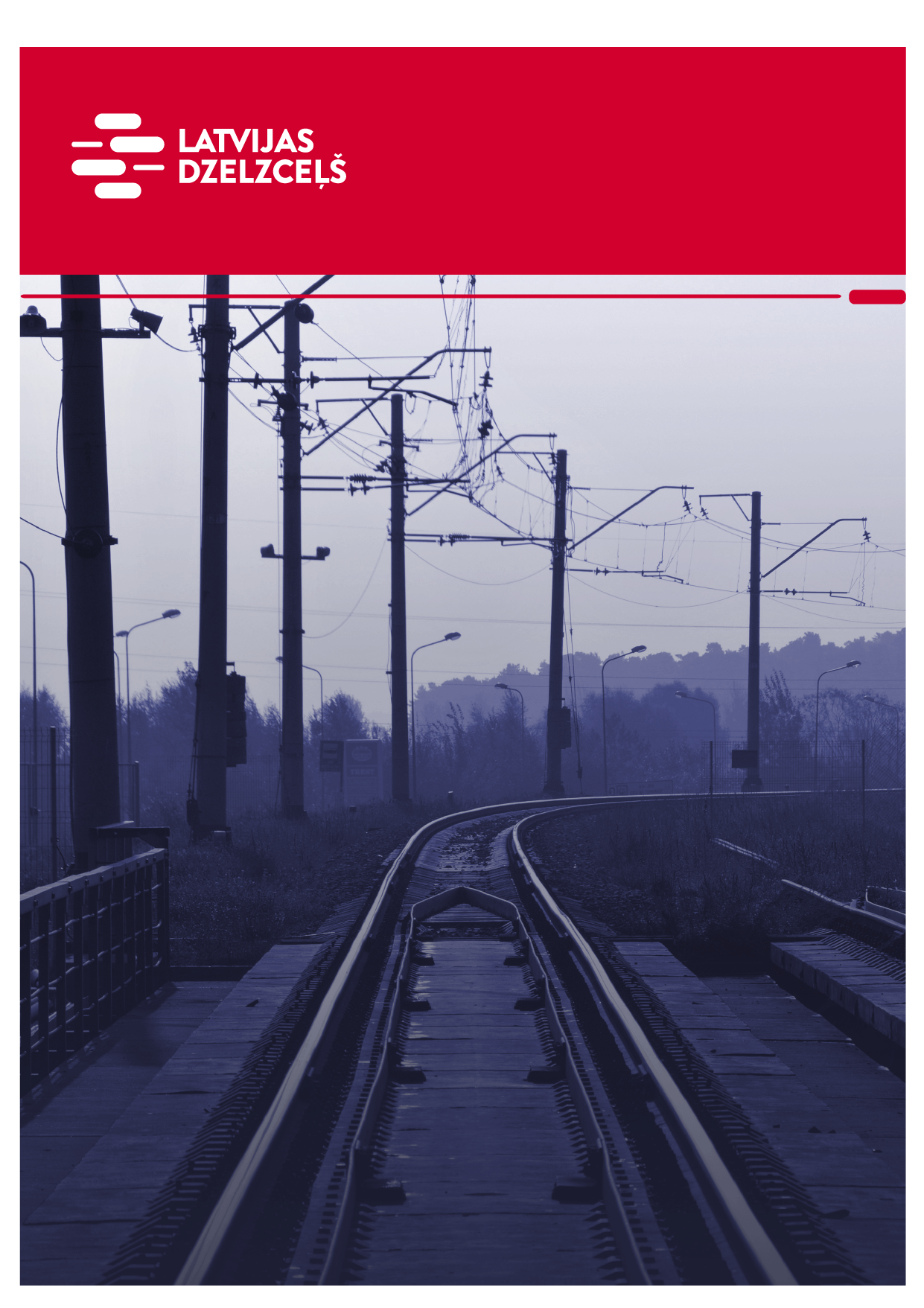 vispārīgĀ informācijASarunu procedūras nolikumā ir lietoti šādi termini:sarunu procedūra (turpmāk var tikt saukts arī kā “iepirkums”, “iepirkuma procedūra”) – sarunu procedūra ar publikāciju “Gaisa kondicionieru piegāde un uzstādīšana tehnoloģiskajās telpās”, iepirkuma identifikācijas nr. LDZ 2022/188-SPA, kura tiek organizēta saskaņā ar VAS “Latvijas dzelzceļš” iekšējos normatīvajos aktos noteikto kārtību;komisija – VAS “Latvijas dzelzceļš” iepirkuma komisija, kas pilnvarota organizēt sarunu procedūru ar publikāciju;nolikums – iepirkuma nolikums ar pielikumiem un jebkuri nolikuma precizējumi, skaidrojumi, izmaiņas vai grozījumi, kas var rasties iepirkuma procedūras gaitā;ieinteresētais piegādātājs – piegādātājs, kas izteicis vēlmi piedalīties iepirkumā;pasūtītājs – VAS “Latvijas dzelzceļš”;pretendenta norādītā persona (apakšuzņēmējs) – pretendenta piesaistīta persona, kura veic darbus iepirkuma līguma izpildei un uz kuru neattiecas neviens no nolikumā noteiktajiem izslēgšanas noteikumiem;pretendents – piegādātājs, kas ir iesniedzis piedāvājumu iepirkumam;darbi – jaunu kondicionieru uzstādīšana un esošo kondicionieru nomaiņa uz jauniem kondicionieriem (demontāža un uzstādīšana) saskaņā ar nolikuma 2.1.punktā noteikto.Rekvizīti:pasūtītājs: VAS “Latvijas dzelzceļš”, vienotais reģistrācijas Nr.40003032065, PVN reģistrācijas Nr.LV40003032065. Juridiskā adrese: Gogoļa iela 3, Rīga, LV-1547, Latvija. Bankas dati: Luminor Bank AS Latvijas filiāle, norēķinu konta Nr.: LV17RIKO0000080249645, bankas kods: RIKOLV2X;darbu pieņēmējs (pasūtītāja struktūrvienība): VAS “Latvijas dzelzceļš” Elektrotehniskā pārvalde (EP*). Faktiskā adrese: Gogoļa iela 3, Rīga, LV-1547.*Pasūtītāja iekšējos normatīvajos aktos noteiktajā kārtībā definēts struktūrvienības saīsinātais apzīmējums, kas var tikt lietots turpmāk iepirkuma dokumentosPasūtītāja kontaktpersona: organizatoriska rakstura jautājumos un jautājumos par nolikumu komisijas sekretāre – VAS “Latvijas dzelzceļš” Iepirkumu biroja galvenā iepirkumu speciāliste Iveta Dementjeva, tālruņa numurs: +371 27897395, e-pasta adrese: iveta.dementjeva@ldz.lv.Par kontaktpersonu objektu apskatei skatīt nolikuma 1.4.8.punktā.Iepirkuma dokumentu pieejamība, informācijas sniegšana par iepirkumu, datu apstrāde un objekta apskatePasūtītājs nodrošina brīvu un tiešu elektronisku pieeju iepirkuma dokumentiem un visiem papildus nepieciešamajiem dokumentiem, tai skaitā iepirkuma līguma projektam un sniegtajiem skaidrojumiem, pasūtītāja tīmekļvietnē www.ldz.lv sadaļā “Iepirkumi” pie attiecīgā iepirkuma ziņojuma.Ja pasūtītājs objektīvu iemeslu dēļ nevar nodrošināt brīvu un tiešu elektronisku pieeju iepirkuma dokumentiem un visiem papildus nepieciešamajiem dokumentiem un/vai informācijai, tai skaitā iepirkuma līguma projektam, pasūtītājs tos izsūta vai izsniedz ieinteresētajiem piegādātājiem (pretendentiem) 6 (sešu) dienu laikā pēc tam, kad saņemts pieprasījums.Ieinteresētajam piegādātājam ir pienākums sekot līdzi pasūtītāja tīmekļvietnē www.ldz.lv sadaļā “Iepirkumi” pie iepirkuma ziņojuma publicētajai informācijai. Pasūtītājs nav atbildīgs par to, ja ieinteresētā persona nav iepazinusies ar informāciju, kurai ir nodrošināta brīva un tieša elektroniska pieeja.Ja ieinteresētais piegādātājs ir laikus (ne vēlāk kā 6 (sešas) dienas pirms piedāvājuma iesniegšanas termiņa beigām) pieprasījis pasūtītājam uz 1.3.punktā norādīto e-pasta adresi papildu informāciju par iepirkumu, pasūtītājs to sniedz 5 (piecu) darbdienu laikā pēc attiecīga pieprasījuma saņemšanas. Ja pieprasījums ir iesniegts vēlāk par norādīto termiņu, pasūtītājs izvērtē, vai atbildes sniegšanai ir nepieciešama papildus informācijas apstrāde, un, ja informācija ir ātri sagatavojama, pasūtītājs sniedz atbildi.Pasūtītājs ievieto 1.4.4.punktā minēto informāciju tīmekļvietnē, kurā ir pieejami iepirkuma dokumenti un visi papildus nepieciešamie dokumenti, kā arī elektroniskā formā nosūta atbildi piegādātājam, kas uzdevis jautājumu, uz tā norādīto e-pastu.Pretendentam informāciju par iepirkuma rezultātiem pasūtītājs izsūta uz e-pastu un pēc pieprasījuma – pa pastu.Iepirkuma dokumentos iekļautie fizisko personu dati tiks apstrādāti, pamatojoties uz 2016. gada 27.aprīļa Eiropas Parlamenta un Padomes Regulu 2016/679 par fizisku personu aizsardzību attiecībā uz personas datu apstrādi un šādu datu brīvu apriti, ar ko atceļ Direktīvu 95/46/EK (Vispārīgā datu aizsardzības regula) 6.panta 1.daļas f) apakšpunktu. Personas datu apstrādes pārzinis ir VAS “Latvijas dzelzceļš”.Piedāvājuma pienācīgai sagatavošanai, ieinteresētajam piegādājam, kurš vēlas veikt objekta (-u) apskati, iepriekš jāsazinās ar VAS “Latvijas dzelzceļš” Elektrotehniskās pārvaldes Materiālu un nodrošinājuma kontroles daļas galveno nodrošinājuma speciālistu Viktoru Vanageli – tel.nr.67238925, mob.nr, 29532285, e-pasts: viktors.vanagelis@ldz.lv.Objekta apmeklēšanas laikā notiks tikai Objekta apskate. Papildu informācija saistībā ar iepirkuma priekšmetu vai nolikumu netiks sniegta.Piedāvājumu iesniegšana un atvēršana (vieta, datums, laiks un kārtība)Piedāvājumu iepirkumam jāiesniedz līdz 2023.gada 20.februārim plkst.9:30, pēc pretendenta izvēles – elektroniskā vai papīra formā.Piedāvājumu papīra formā iesniedz Latvijā, Rīgā, Gogoļa ielā 3, 1.stāvā, 100.kabinetā, VAS “Latvijas dzelzceļš” Kancelejā, personīgi, ar kurjera starpniecību vai ierakstītā pasta sūtījumā; piedāvājumu.Piedāvājumu elektroniskā formā iesniedz parakstītu ar drošu elektronisku parakstu, nosūtot nolikuma 1.3.punktā norādītajai  Pasūtītāja kontaktpersonai uz e-pastu. Attiecībā uz piedāvājuma iesniegšanu elektroniskā formā, pretendents ar šo tiek informēts, ka Pasūtītāja e-pasta sistēma nenodrošina elektroniski iesniegtu dokumentu atvēršanu tikai pēc piedāvājuma iesniegšanas termiņa beigām, un pretendentam jāapzinās, ka nevar tikt nodrošināta piedāvājuma satura konfidencialitāte līdz piedāvājumu iesniegšanas termiņa beigām.Iesniegtos piedāvājumus atver 1.5.1.punktā noteiktajā datumā plkst. 10:00, VAS “Latvijas dzelzceļš” Iepirkumu birojā.Pēc piedāvājumu iesniegšanai noteiktā termiņa iesniegts piedāvājums netiks izskatīts, bet atgriezts atpakaļ iesniedzējam.Ja komisija saņēmusi pretendenta piedāvājuma atsaukumu vai grozījumu, to atver pirms piedāvājuma.Iesniedzot piedāvājumu, pretendents pilnībā atzīst visus nolikumā (t.sk. tā pielikumos un formās) ietvertos nosacījumus.Piedāvājumu atvēršana notiek slēgtā komisijas sanāksmē. Piedāvājumus atver to iesniegšanas secībā un nolasa pretendenta nosaukumu, piedāvājuma iesniegšanas laiku un piedāvāto cenu.Piedāvājuma dokumentu noformējumsPiedāvājuma iesniegšanai ievēro šādus noformējuma nosacījumus, atbilstoši piedāvājuma formai:piedāvājumu papīra formā iesniedz drošā un aizvērtā iepakojumā, lai tā saturam nevar piekļūt, nesabojājot iesaiņojumu, uz iepakojuma jānorāda: “Piedāvājums sarunu procedūrai ar publikāciju “Gaisa kondicionieru piegāde un uzstādīšana tehnoloģiskajās telpās” (identifikācijas Nr. LDZ 2022/188-SPA. Neatvērt līdz 2023.gada 20.februārim plkst. 10:00”, adresē VAS “Latvijas dzelzceļš” Iepirkumu birojam, Gogoļa ielā 3, Rīgā, Latvijā, LV-1547, kā arī uz iepakojuma norāda pretendenta nosaukumu, juridisko adresi un kontakttālruni.Ja pretendents piedāvājumu iesniedz papīra formā, papildus jāiesniedz piedāvājuma kopijas eksemplāru elektroniskā formā (nav attiecināma prasība elektroniskai parakstīšanai) pēc norādītā piedāvājumu iesniegšanas termiņa beigām 1 darba dienas laikā nosūtot uz nolikuma 1.3.punktā norādīto e-pastu (Pasūtītāja kontaktpersona), un e-pasta sūtījuma tēmas/temata laukā norāda informāciju par sūtījuma saturu, ietverot informāciju ar iepirkuma nosaukumu (var saīsināti) un identifikācijas numuru, piemēram – Piedāvājuma kopija-SPap Gaisa kondicionieru uzstādīšana_id.nr.LDZ 2022_188-SPA.piedāvājumu elektroniskā formā iesniedz (piedāvājuma dokumentu kopumu) parakstītu ar drošu elektronisko parakstu (ar laika zīmogu), nosūtot uz nolikuma 1.3.punktā norādīto e-pastu, e-pasta sūtījuma tēmas/temata laukā norāda informāciju par sūtījuma saturu, ietverot informāciju ar iepirkuma nosaukumu (var saīsināti) un identifikācijas numuru, piemēram – Piedāvājums SPap Gaisa kondicionieru uzstādīšana_id.nr.LDZ 2022_188-SPA, kā arī sūtījumā norāda pretendenta nosaukumu, juridisko adresi un kontakttālruni.Pretendents piedāvājuma datu aizsardzībai var izmantot papildu šifrēšanu, lai Piedāvājumā iekļautā informācija nebūtu pieejama līdz piedāvājumu atvēršanas brīdim. Pretendentam ne vēlāk kā 10 minūšu laikā pēc noteiktā Piedāvājumu iesniegšanas termiņa beigām jāiesniedz derīga elektroniska atslēga un parole šifrētā dokumenta atvēršanaiIesniedzot piedāvājuma dokumentus papīra formā, jāiesniedz 1 (vienu) piedāvājuma oriģinālu papīra formā un 1 (vienu) kopiju elektroniskā formā (nav attiecināma prasība elektroniskai parakstīšanai). Uz piedāvājuma oriģināla titullapas norāda “ORIĢINĀLS”. Ja starp dokumentiem tiks konstatētas pretrunas, noteicošie būs piedāvājuma oriģināla dokumentiIesniedzot piedāvājumu vienīgi elektroniskā formā, dokumentu kopums jāiesniedz parakstīts ar drošu elektronisko parakstu (ar laika zīmogu).Piedāvājuma dokumenti jāiesniedz latviešu valodā vai citā valodā, pievienojot tulkojumu latviešu valodā. Par dokumentu tulkojuma atbilstību oriģinālam atbild pretendents. Piedāvājuma dokumentus papīra formā iesniedz cauršūtus vai caurauklotus. Piedāvājuma dokumentus elektroniskā formā iesniedz Microsoft Office 2010 (vai vēlākās programmatūras versijas) rīkiem lasāmā formātā, piem., PDF, MS vai citā pasūtītājam ērti un vienkārši pieejamā formātā.Piedāvājuma dokumentus pretendents noformē atbilstoši spēkā esošajiem normatīvajiem aktiem, kas nosaka papīra un elektronisko dokumentu izstrādāšanu, noformēšanu un parakstīšanu, tai skaitā Ministru kabineta 2018.gada 4.septembra noteikumiem Nr.558 “Dokumentu izstrādāšanas un noformēšanas kārtība”.Piedāvājuma papildinājumi, labojumi vai atsaukumi ir jāiesniedz, ievērojot piedāvājuma formai attiecināmo, slēgtā iesaiņojumā vai nosūtot uz e-pastu saskaņā ar 1.6.1.punktā noteikto. Uz iesaiņojuma jānorāda 1.6.1.punktā noteiktā informācija un atzīme “PAPILDINĀJUMI”, “LABOJUMI” vai “ATSAUKUMS”. Iesniegto piedāvājumu pretendents var papildināt vai grozīt tikai līdz piedāvājumu iesniegšanas termiņa beigām.Ja pretendents iesniedz vairākus piedāvājumus, tie visi ir atzīstami par nederīgiem, ievērojot nolikuma 2.2.punktā noteikto.Informāciju, kas ir komercnoslēpums atbilstoši Komercnoslēpuma aizsardzības likuma 2.pantam vai kas uzskatāma par konfidenciālu informāciju, pretendents norāda savā piedāvājumā. Komercnoslēpums vai konfidenciāla informācija nevar būt informācija, kas saskaņā ar normatīvajiem aktiem ir noteikta par vispārpieejamu informāciju.Piedāvājuma derīguma termiņš: 100 (viens simts) dienas no piedāvājuma atvēršanas dienas.Pasūtītājam iesniedzamo dokumentu derīguma termiņš:Pretendenta izslēgšanas gadījumu neattiecināmību apliecinošās izziņas un citus līdzvērtīgus dokumentus, kurus izsniedz Latvijas kompetentās institūcijas, pasūtītājs pieņem un atzīst, ja tie izdoti ne agrāk kā 1 (vienu) vienu mēnesi pirms iesniegšanas dienas.Komisija, izmantojot publiski pieejamās datu bāzes un publiski pieejamo informāciju var pārbaudīt un pārliecināties par pretendenta faktisko situāciju uz pieprasījuma brīdi - vai uz to neattiecas obligātie pretendentu izslēgšanas nosacījumi.Komisija ir tiesīga jebkurā brīdī pieprasīt no pretendenta iesniegt kompetentu institūciju izsniegtus aktuālus dokumentus, kas apliecina, ka uz pretendentu neattiecas obligātie pretendentu izslēgšanas nosacījumi, īpaši gadījumos, ja par minēto aktuālo informāciju nav iespējams pārbaudīt publiski pieejamās datu bāzēs.Piedāvājuma cenaFinanšu piedāvājumā (t.sk. sagatavojot tāmi) cenas aprēķina un norāda EUR bez pievienotās vērtības nodokļa (PVN). Norādot cenas, skaitļi jānoapaļo līdz simtdaļām (divi cipari aiz komata).Piedāvājuma cenā (finanšu piedāvājumā) jāietver absolūti visas ar konkrētā iepirkuma priekšmeta izpildi saistītās izmaksas, tai skaitā: iekārtu (kondicionieru) un materiālu vērtība, darbu organizēšanas un nodrošināšanas izmaksas, materiālu transportēšanas un iegādes izdevumi, esošo iekārtu demontāžas un to utilizācijas izdevumi, montāžas un uzstādīšanas izmaksas, mehānismu ekspluatācijas izdevumi, (ja nepieciešams) būvgružu, savākšanas un izvešanas izdevumi, personāla un administratīvās izmaksas, muitas, dabas resursu, sociālais u.c. nodokļi (izņemot PVN), pieskaitāmās izmaksas, ar peļņu un riska faktoriem saistītās izmaksas, pretendenta neparedzamie izdevumi un citas iespējamās izmaksas darbu/saistību pilnīgai un kvalitatīvai izpildei, kuras pretendents apņemas samaksāt, kā arī līguma nodrošinājuma izdevumi, bojājumu novēršana garantijas laikā, u.c., ņemot vērā Darba uzdevumā un līguma projektā noteikto.Piedāvājuma cenā (finanšu piedāvājumā) neiekļautās izmaksas līguma izpildes laikā netiks kompensētas.Piedāvātajai cenai (attiecīgi līgumā fiksētajām cenām) līguma izpildes laikā jābūt nemainīgai – arī valūtas kursa, cenu inflācijas un citu darbu izmaksas ietekmējošu faktoru izmaiņu gadījumos.Informācija par iepirkuma priekšmetuIepirkuma priekšmeta apraksts un apjoms: jaunu kondicionieru uzstādīšana un esošo kondicionieru nomaiņa uz jauniem kondicionieriem (demontāža un uzstādīšana), kas ietver minētā veikšanai jauno gaisa kondicionieru vērtību un to piegādi, materiālu, iekārtu, darba rīku, ierīču, darbaspēku un speciālistu izmaksas, un citas darbības, kas saistītas ar darbu veikšanu un izpildāmas saskaņā ar iepirkuma procedūras dokumentiem, tai skaitā Darba uzdevumu (nolikuma 1.pielikums) un līguma projektu (nolikuma 6.pielikums).Iepirkuma priekšmetam ir 4 (četras) iepirkuma priekšmeta daļas, atbilstoši Darba uzdevumā noteiktajam sadalījumam (skat. arī nolikuma 1.pielikumā “Darba uzdevums”):1.daļa –serveru telpa Gogoļa ielā 3, Rīgā;2.daļa – stacija Šķirotava, uzkalns;3.daļa – stacija Istalsna un stacija Liepāja;4.daļa – stacijas Bēne, Ruba un Vecumnieki.Piedāvājumu var iesniegt gan par visu iepirkuma priekšmetu kopumā, gan atsevišķām tā daļām pilnā apjomā. Piedāvājuma varianti nav atļauti.Iepirkuma nomenklatūras (CPV) galvenais kods: 45331220-4 (Gaisa kondicionieru uzstādīšana), 2512000-8 (Gaisa kondicionēšanas iekārtas).Pasūtītājs finansiālu vai citu apsvērumu dēļ ir tiesīgs palielināt vai samazināt iepirkuma priekšmeta (darbu) apjomu un attiecīgi kopējo līgumcenu (EUR bez PVN), vai pieņemt lēmumu noslēgt līgumu tikai par kādi daļu vai daļām.Iepirkuma līgums: iepirkuma rezultātā starp pasūtītāju un uzvarējušo (-iem) pretendentu (-iem) tiek noslēgts līgums atbilstoši nolikuma 6.pielikumā pievienotajam līguma projektam.Līguma (darbu) izpildes būtiskākie noteikumi (skat. papildus nolikuma 6.pielikumu):izpildes termiņš: saskaņā ar līguma projektā noteikto, t.sk. ievērojot šādus nosacījumus:iepirkuma priekšmeta 1., 2. un 3.daļai darbi pilnā apmērā jāveic 3 (trīs) mēnešu laikā pēc līguma parakstīšanas;iepirkuma priekšmeta 1.daļai (objektā “Serveru telpa, 239.kab. (Gogoļa iela 3, Rīga)”)  darbi pilnā apmērā jāveic 9 (deviņu) mēnešu laikā pēc līguma parakstīšanasizpildes veids: darbi.izpildes vieta (objekts): Latvijas Republika, adresēs, kas norādītas Darba uzdevumā (nolikuma 1.pielikums).Plānotais darbu kopējais apjoms: saskaņā ar nolikuma 1.pielikumā pievienoto Darba uzdevumu.Garantija: veiktajiem darbiem, darbu izpildē izmantotajām iekārtām (kondicionieriem) un galvenajiem materiāliem – ne mazāk kā 2 gadi / 24 mēneši no darbu nodošanas - pieņemšanas akta parakstīšanas.Samaksas nosacījumi: ne mazāk kā 30 (trīsdesmit) kalendārās dienas pēc darbu pieņemšanas dokumentu parakstīšanas (par katru darbu izpildes vietu (objektu) atsevišķi) un rēķina saņemšanas saskaņā ar līguma projektā noteikto kārtību (sk. nolikuma 6.pielikumā), t.sk. rēķins var tikt noformēts pēc Darbu izpildes vienā vai vairākos objektos. Priekšapmaksa (avanss) nav paredzēta.Tehniskais raksturojums: izpildītājam jānodrošina kvalitatīvu darbu izpildi pilnā apjomā saskaņā ar nolikuma 1.pielikumā pievienoto Darba uzdevumu, atbilstošu standartu un normatīvo aktu prasībām.Pasūtītājam šī iepirkuma līgumam finanšu budžeta summa ir līdz 24 100,00EUR, neieskaitot pievienotās vērtības nodokli (PVN).Norādītajai summai ir informatīvs raksturs, tā noteikta, lai izvēlētos atbilstošu iepirkuma procedūru un var tikt koriģēta iepirkuma procedūras gaitā atbilstoši faktiskajai nepieciešamībai un Pasūtītājam pieejamiem finanšu resursiem.Pretendentu atlases prasības un piedāvājumā iekļaujamā informācija un dokumentiPretendentam jāatbilst šādiem pretendentu atlases (kvalifikācijas) nosacījumiem un ar piedāvājumu jāiesniedz šāda informācija un dokumenti:piedāvājumu vērtēšanaPiedāvājumu izvēles kritērijs: iepirkuma nolikuma prasībām atbilstošs piedāvājums ar viszemāko cenu eiro (bez PVN) katrā iepirkuma priekšmeta daļā pilnā apjomā.Iepirkuma komisijai ir tiesības pretendentu kvalifikācijas un piedāvājumu atbilstības pārbaudi veikt tikai pretendentam, kuram būtu piešķiramas iepirkuma līguma slēgšanas tiesības saskaņā ar nolikuma 4.1.punktā noteikto piedāvājumu izvēles kritēriju.Piedāvājumu vērtēšanas kārtība:Komisija piedāvājumu vērtēšanu  un pretendentu atlasi veic slēgtā (-ās) sēdē (-ēs) bez pretendentu un to pārstāvju klātbūtnes šādā kārtībā:piedāvājuma un tajā ietverto dokumentu noformējuma un satura atbilstības pārbaude, pārliecinoties, vai ir iesniegti visi nepieciešamie dokumenti un vai tie noformēti atbilstoši nolikuma prasībām. Ja piedāvājumā ir pieļauta noformējuma prasību neatbilstība, komisija vērtē to būtiskumu un lemj par piedāvājuma noraidīšanas pamatotību;pretendenta atbilstības kvalifikācijas prasībām pārbaude, vērtēšanas gaitā pārbaudot arī, vai uz pretendentu nav attiecināmi nolikuma 3.2.punktā minētie izslēgšanas gadījumi;piedāvājuma atbilstības pārbaude un izvērtēšana tehniskajām prasībām (nolikuma 1.pielikums);piedāvājumu vērtēšanā komisija pārbauda, vai piedāvājumā nav aritmētisku kļūdu Ja komisija konstatē šādas kļūdas, tā konstatētās kļūdas izlabo. Par kļūdu labojumu un laboto piedāvājuma summu komisija paziņo pretendentam, kura pieļautās kļūdas labotas. Vērtējot finanšu piedāvājumu, komisija ņem vērā labojumus. Šis punkts tiek piemērots, uzsākot piedāvājumu vērtēšanu, gadījumā, ja pārbaude un izvērtēšana notiek saskaņā ar nolikuma 4.2.punktu;komisija lemj par pretendenta piedāvājuma noraidīšanu un pretendenta izslēgšanu no turpmākās dalības iepirkumā, vai skaidrojuma pieprasīšanu, ja piedāvājumu izvērtēšanas gaitā tiek konstatēts, ka piedāvājumā ir neskaidra, nepilnīga vai pretrunīga informācija;ja attiecināms, vērtēšanas gaitā tiek pārbaudītas arī pretendenta piesaistītās personas (nolikuma 3.5.1.p.) saskaņā ar nolikuma prasībām un ņemot vērā attiecīgās personas pienākumus un saistības.Pasūtītājs ir tiesīgs lūgt, lai pretendents vai kompetenta institūcija precizē, papildina vai izskaidro piedāvājuma dokumentus, kā arī piedāvājumu vērtēšanas gaitā pieprasīt, lai tiek izskaidrota piedāvājumā iekļautā informācija. Termiņu nepieciešamās informācijas, dokumenta vai materiāla iesniegšanai nosaka samērīgi ar laiku, kāds nepieciešams šādas informācijas vai dokumenta sagatavošanai, vai materiāla iegūšanai un iesniegšanai.Ja pasūtītājs saskaņā ar nolikuma 4.3.2.punktu ir pieprasījis izskaidrot vai papildināt piedāvājumā ietverto pretendenta iesniegto informāciju, bet pretendents to nav izdarījis atbilstoši komisijas noteiktajām prasībām, piedāvājums tiek vērtēts pēc pasūtītāja/komisijas rīcībā esošās informācijas.Ja pretendentu piedāvājumi pasūtītājam nav izdevīgi, komisija ir tiesīga pirms lēmuma par iepirkuma rezultātu pieņemšanas lūgt visiem pretendentiem, kas iesnieguši nolikuma prasībām atbilstošus piedāvājumus, samazināt piedāvājuma cenu.Pirms lēmuma pieņemšanas par iepirkuma līguma slēgšanas tiesību piešķiršanu, tiek veikta pārbaude attiecībā uz pretendentu, kuram būtu piešķiramas līguma slēgšanas tiesības saskaņā ar Starptautisko un Latvijas Republikas nacionālo sankciju likumu (skat. nolikuma 3.2.6.punktu). Komisija, ievērojot spēkā esošos tiesību aktus, kuri reglamentē sektorālo sankciju risku pārraudzību, pārbauda arī sankciju risku attiecināmību par piedāvātajiem apkures katliem.sarunas ar pretendentiem, izlozeSarunas pēc nepieciešamības var tikt rīkotas pēc piedāvājumu pārbaudes vai piedāvājumu pārbaudes gaitā, ja:komisijai nepieciešami piedāvājumu precizējumi un/vai skaidrojumi;nepieciešams vienoties par iespējamām izmaiņām iepirkuma priekšmetā, līguma projekta būtiskos grozījumos, piemēram: izpildes termiņos, tehniskajos noteikumos, iepirkuma priekšmeta apjomā (Pasūtītājs ir tiesīgs finansiālu vai citu apsvērumu dēļ palielināt vai samazināt iepirkuma priekšmeta apjomu);nepieciešams vienoties par pasūtītājam izdevīgāku cenu un samaksas noteikumiem.Gadījumā, ja divi vai vairāk atbilstoši pretendenti ir iesnieguši nolikuma prasībām atbilstošus piedāvājumus un saskaņā ar nolikuma 4.1.punktā noteikto izvēles kritēriju piedāvātā zemākā cena ir vienāda, komisija izvēlas pretendentu, kuram piešķiramas iepirkuma līguma slēgšanas tiesības, izlozes kārtībā (izloze tiks veikta starp pretendentiem, kuru novērtējums ir vienāds).Sarunas un izloze tiks protokolētas.Iepirkuma ietvaros var tikt noteikta atkārtota piedāvājumu un/vai Finanšu piedāvājumu iesniegšana.lēmuma pieņemšanaPēc piedāvājumu pārbaudes un izvērtēšanas, līguma slēgšanas tiesību piešķiršanai (uzvarētāja noteikšanai) komisija izvēlas pretendentu, kura kvalifikācija un piedāvājums atbilst nolikuma prasībām, un kura piedāvājums atzīts par atbilstošu nolikuma 4.1.punktā noteiktajam izvēles kritērijam.Ja iepirkumā nav iesniegti piedāvājumi vai ja iesniegtie piedāvājumi neatbilst iepirkuma dokumentos noteiktajām prasībām, komisija var pieņemt lēmumu pārtraukt un/vai izbeigt iepirkumu.Komisija ir tiesīga jebkurā brīdī pārtraukt iepirkumu, ja tam ir objektīvs pamatojums.Ja iepirkumā iesniegts viens piedāvājums, komisija lemj, vai tas atbilst nolikumam, vai tas ir izdevīgs un vai attiecīgo pretendentu var atzīt par uzvarētāju iepirkumā.Pasūtītāja iekšējos normatīvajos aktos noteiktajā kārtībā pieņemtais lēmums par iepirkuma rezultātu un līguma slēgšanu ir pamats līguma noslēgšanai ar iepirkuma uzvarētāju.Iepirkuma REZULTĀTU PAZIŅOŠANA UN IEPIRKUMA LĪGUMA NOSLĒGŠANA, pamatnosacījumi līguma nodrošinājumaMIepirkums beidzas pēc visu pretendentu nolikumā noteiktā kārtībā iesniegto piedāvājumu pārbaudes un izvērtēšanas, sarunām (ja nepieciešams), iepirkuma uzvarētāja noteikšanas vai pēc iepirkuma izbeigšanas, vai pārtraukšanas.Pasūtītājs 5 (piecu) darba dienu laikā pēc lēmuma pieņemšanas rakstiski informē visus pretendentus par iepirkuma rezultātiem. Gadījumā, ja iepirkums tika izbeigts vai pārtraukts, komisija vienlaikus informē visus pretendentus par iemesliem, kuru dēļ iepirkums tika izbeigts vai pārtraukts.Ja izraudzītais pretendents atsakās slēgt iepirkuma līgumu, pasūtītājs pieņem lēmumu slēgt līgumu ar nākamo nolikuma prasībām atbilstošo pretendentu, kas iesniedzis nolikuma 4.1.punktā noteiktajam izvēles kritērijam un nolikuma prasībām atbilstošu piedāvājumu, vai pārtraukt iepirkumu, neizvēloties nevienu piedāvājumu. Ja pieņemts lēmums slēgt līgumu ar nākamo atbilstošo pretendentu, kas iesniedzis nolikuma 4.1.punktā noteiktajam izvēles kritērijam un nolikuma prasībām atbilstošu piedāvājumu, bet tas atsakās līgumu slēgt, pasūtītājs pieņem lēmumu pārtraukt iepirkumu, neizvēloties nevienu piedāvājumu.Pielikumā:1.pielikums 	Darba uzdevums uz 4 lp.:– Darbu uzdevumam pievienotie papildus materiāli- atsevišķā elektroniskā datnē doc, skat. pie iepirkuma paziņojuma LDZ mājaslapā;2.pielikums	Tāme, Finanšu – tehniskais piedāvājums /forma/ uz 4 lp.;3.pielikums	Pieteikums dalībai iepirkumā /forma/ uz 3 lp.;4.pielikums	Informācija par pretendenta piesaistīto personu /forma/ uz 1 lp.;5.pielikums	Pretendenta piesaistītās personas apliecinājums /forma/ uz 1 lp.;6.pielikums	Līguma projekts uz 11 lp.I.Dementjeva, 27897395iveta.dementjeva@ldz.lv1. pielikumsVAS “Latvijas dzelzceļš” sarunu procedūras ar publikāciju“Gaisa kondicionieru piegāde un uzstādīšana tehnoloģiskajās telpās”(identifikācijas Nr. LDZ 2022/188-SPA) nolikumamDarba uzdevumstehnoloģiskajām telpām jaunu kondicionieru uzstādīšanai un esošo kondicionieru nomaiņai (demontāžai un uzstādīšanai), un minētā veikšanai nepieciešamo jauno gaisa kondicionieru piegādeDarba apjoms:Darbi – jaunu kondicionieru uzstādīšana. Izpildītājam jānodrošina darbu veikšanai nepieciešamie gaisa kondicionieri (turpmāk – ierīces/kondicionieri), materiāli, iekārtas, darba rīki, ierīces, darbaspēks un speciālisti saskaņā ar Līgumā un šajā Darba uzdevumā noteikto.(iepirkuma priekšmeta 1.-3.daļai) tiek veikta esošo kondicionieru nomaiņa (demontāža un uzstādīšana).Darbu veikšanai tiek ievērots pievienotajā Tāmē noteiktais. Tāmē tiek iekļauti visi darbi, materiāli, palīgmateriāli un mehānismi, kas nepieciešami darbu nodrošināšanai, lai izpildītu noteikto darbu pilnā apmērā.Darbu izpilde vieta (objekti) (ievērojot iepirkuma priekšmeta daļu sadalījumu):objekti, kur telpas aprīkotas ar gaisa kondicionieri – tiek veikta kondicioniera nomaiņa, jauna kondicioniera piegāde; veco kondicionieri demontē un piegādāto jauno kondicionieri uzstāda, un veco kondicioniera utilizē, šādām tehnoloģiskajām telpām:objekti, kur telpās jāuzstāda kondicionieris – tiek veikta jauna kondicioniera piegāde un piegādātā jaunā kondicioniera montāža šādām tehnoloģiskajām telpām:Darbu izpildē jānodrošina:(attiecināms vienādi uz visām iepirkuma priekšmeta daļām)Veicot Darbu jāievēro visus spēkā esošo tiesību aktus, kas attiecas uz darbu izpildi, darba drošību, vides aizsardzību, ugunsdrošību, elektrodrošību, kā arī saskaņā ar LBN 231-15 “Ēku apkure, ventilācija un gaisa kondicionēšana”.Darbu izpildei Izpildītājs nodrošina visus nepieciešamos resursus – kvalificētu personālu, darbaspēku, materiālus, inventāru, atbilstošu tehnisko nodrošinājumu u.c.Darbu veikšanā Izpildītājs nodrošina radušos atkritumu/būvgružu savākšanu un izvešanu no pasūtītāja telpām un ēku teritorijas.Izpildītājs pēc darbu veikšanas ar saviem spēkiem un līdzekļiem novērš Darbu veikšanas vietā tā radītos bojājumus, t.sk. lokāli atjauno apdari, atjauno telpas vizuālo stāvokli.Par jauno kondicionieru izvietojumu (iekšējo/ ārējo bloku) izvietojumu Uzņēmējam (darbu izpildītājam) jāvienojas ar pasūtītāju pirms uzstādīšanas un saskaņā ar pievienotajiem plāniem, kuri pievienoti Darba uzdevuma pielikumā). Pēc demontāžas darbiem jaunais kondicionieris jāuzstāda vecā demontētā kondicioniera iekšējā bloka vietā.Darbi jāorganizē tā, lai tie pēc iespējas mazāk traucētu Objekta lietotāju darbu.(attiecināms uz iepirkuma priekšmeta 4.daļu)Pēc demontāžas darbu pabeigšanas Izpildītājs nodrošina veco kondicionieru utilizāciju.Demontāžas darbi (attiecināms uz iepirkuma priekšmeta 1.-3.daļu, ievērojot iepirkuma priekšmeta daļu sadalījumu):Montāžas darbi:Jauno kondicionieru tehniskie parametri(attiecināms uz iepirkuma priekšmeta 1.-3.daļu:)(attiecināms uz iepirkuma priekšmeta 4.daļu:)Veicot jauno kondicionieru montāžu jāievēro šādi nosacījumi:Pielikumā: Fotofiksācija un telpu plāni / materiāli pievienoti elektroniskā formā atsevišķās datnēs, iepirkuma ietvaros skat. pie iepirkuma paziņojuma LDZ mājas lapā/2.pielikumsVAS “Latvijas dzelzceļš” sarunu procedūras ar publikāciju“Gaisa kondicionieru piegāde un uzstādīšana tehnoloģiskajās telpās” (identifikācijas Nr. LDZ 2022/188-SPA) nolikumamTāmeFinanšu – tehniskā piedāvājuma formanorāda informāciju par daļu, kurai iesniedz piedāvājumuIepirkums: sarunu procedūra ar publikāciju “Gaisa kondicionieru piegāde un uzstādīšana tehnoloģiskajās telpās”, identifikācijas Nr. LDz 2022/188-SPADarbu izpilde jāveic saskaņā ar Darba uzdevumu šo tāmi. Pretendents var norādīt arī citus Darba uzdevuma izpildei nepieciešamos darbus, ierīces un materiālusPiezīme: norāda Darba uzdevuma izpildei nepieciešamos darbus, ierīces un materiālus, ievērojot attiecināmo iepirkuma priekšmeta daļai, kurai tiek iesniegts piedāvājums.Vadītāja vai pilnvarotās personas paraksts  __________________________________Vadītāja vai pilnvarotās personas vārds, uzvārds, amats ________________________z.v.3. pielikumsVAS “Latvijas dzelzceļš” sarunu procedūras ar publikāciju“Gaisa kondicionieru piegāde un uzstādīšana tehnoloģiskajās telpās”(identifikācijas Nr. LDZ 2022/188-SPA) nolikumam/forma/202_.gada “___.”_________ Nr.____________________PIETEIKUMS DALĪBAI iepirkumāIepirkums: sarunu procedūra ar publikāciju “Gaisa kondicionieru piegāde un uzstādīšana tehnoloģiskajās telpās”, identifikācijas Nr. LDz 2022/188-SPAPretendents __________________________________, _______________________,	(Pretendenta nosaukums, reģ.nr.)reģ.Nr. Komercreģistrā _______________,Būvkomersanta apliecības  Nr. _________________________,tā __________________________________________________________________ personā, (vadītāja vai pilnvarotās personas vārds, uzvārds, amats)ar šī pieteikuma iesniegšanu apstiprinām iepirkumam piedāvājumu un ar to saistītos apliecinājumus un garantijas saskaņā ar turpmāk aprakstīto.Apliecinām savu dalību VAS “Latvijas dzelzceļš” (turpmāk tekstā – pasūtītājs) izsludinātajā sarunu procedūrā ar publikāciju “Gaisa kondicionieru piegāde un uzstādīšana tehnoloģiskajās telpās”, identifikācijas Nr. LDZ 2022/188-SPA, (turpmāk tekstā – iepirkums).Piedāvājam veikt iepirkuma nolikuma prasībām (t.sk. Darba uzdevumam, Tāmei un Līguma projektam) pilnā apjomā un termiņā atbilstošus darbus – gaisa kondicionieru uzstādīšanas un nomaiņas (t.sk. demontāža un uzstādīšana), un darbu izpildei piegādājot nepieciešamos jaunos gaisa kondicionierus (iekārtas), (turpmāk viss kopā – Darbi) saskaņā ar iesniegto Tāmi (Finanšu – Tehniskais piedāvājums) par šādu cenu:norāda informāciju par daļu, kurai iesniedz piedāvājumu* PVN aprēķina atbilstoši darījuma brīdī spēkā esošo normatīvo aktu prasībām.Apliecinām, ka iepirkuma dokumentācija (nolikums ar tā pielikumiem) ir skaidra un saprotama, iebildumu un pretenziju nav un līguma slēgšanas tiesību piešķiršanas gadījumā apņemamies pildīt visus iepirkuma nolikuma noteikumus, kā arī slēgt līgumu atbilstoši iepirkuma nolikumam pievienotajam līguma projektam.Apliecinām, ka neatbilstam nevienam no iepirkuma nolikuma 3.2. punktā minētajiem pretendentu izslēgšanas gadījumiem.Apliecinām, ka esam informēti, ka piedāvājums var tikt noraidīts vai līguma slēgšanas tiesību piešķiršanas gadījumā pasūtītājs var atteikties slēgt līgumu, ja piedāvājuma derīguma termiņa laikā (jebkurā no uzskaitītajiem gadījumiem(:pretendents tiek izslēgts no LR Būvkomersantu reģistra,izpildās kāds no iepirkuma nolikuma 3.2.punktā minētajiem pretendentu izslēgšanas gadījumiem (jebkurā no uzskaitītajiem gadījumiem).Garantējam, ka šī pieteikuma 5.punktā noteiktais tiks nodrošināts arī iepirkuma līguma slēgšanas gadījumā līguma izpildes laikā, t.sk.būsim reģistrēti (vai arī, ja iestājies notecējuma termiņš, tiks veikta ikgadējās informācijas atjaunošana) Latvijas Republikas Būvkomersantu reģistrā saskaņā ar Būvniecības likuma noteikumiem un Ministru kabineta 2014.gada 25.februāra noteikumiem Nr.116 “Būvkomersantu reģistrācijas noteikumi” (arī apakšuzņēmējs, ja tāds piesaistīts, būs reģistrēts Latvijas Republikas Būvkomersantu reģistrā, un sertificēts attiecīgā sfērā, - atbilstoši veicamo darbu apjomam);būs spēkā esoša (iestājoties sertifikāta derīguma termiņam, tiks nodrošināta savlaicīgā tā pagarināšana) Valsts vides dienesta izsniegta licence (atļaujai) darbībām ar ozona slāni noārdošām vielām vai fluorētām siltumnīcefekta gāzēm saskaņā ar Ministru kabineta 2021. gada 19. oktobra noteikumiem Nr. 704 “Prasības darbībām ar ozona slāni noārdošām vielām un fluorētām siltumnīcefekta gāzēm”.Atzīstam sava piedāvājuma derīguma termiņu ne mazāk kā 100 (viens simts) dienas no piedāvājuma atvēršanas dienas.Piedāvājam garantijas termiņu veiktajiem darbiem un darbu izpildē izmantotajiem materiāliem  un jaunajām iekārtām (kondicionieriem) [ne mazāk kā 24 mēneši jeb 2 gadi:]___ mēneši jeb ___ gadi no dienas, kad abpusēji parakstīts Darbu pieņemšanas dokuments.Piedāvājam samaksas termiņu 30 (trīsdesmit) kalendārās dienas, skaitot no dienas, kad parakstīts darbu pieņemšanas dokuments un iesniegts rēķins, ievērojot nolikuma 2.9.punktā noteiktos nosacījumus un līguma projektā noteikto kārtību un nosacījumus.Apliecinām, ka piedāvājuma kopējā summā ir iekļautas pilnīgi visas ar iepirkuma priekšmeta izpildi saistītās izmaksas, tai skaitā: iekārtu (kondicionieru) un materiālu vērtība, darbu organizēšanas un nodrošināšanas izmaksas, materiālu transportēšanas un iegādes izdevumi, esošo iekārtu demontāžas un to utilizācijas izdevumi, montāžas un uzstādīšanas izmaksas, mehānismu ekspluatācijas izdevumi, (ja nepieciešams) būvgružu, savākšanas un izvešanas izdevumi, personāla un administratīvās izmaksas, muitas, dabas resursu, sociālais u.c. nodokļi (izņemot PVN), pieskaitāmās izmaksas, ar peļņu un riska faktoriem saistītās izmaksas, pretendenta neparedzamie izdevumi un citas iespējamās izmaksas darbu/saistību pilnīga un kvalitatīvai izpildei, kuras pretendents apņemas samaksāt, kā arī bojājumu novēršana garantijas laikā, līguma nodrošinājuma izdevumi u.c., ņemot vērā Darba uzdevumā un līguma projektā noteikto.Garantējam, ka iepirkuma priekšmetā noteiktie darbi tiks veikti kvalitatīvi un saskaņā ar labāko praksi  un atbilstoši standartu un normatīvo aktu prasībām.Apliecinām, ka iepirkuma priekšmetā noteikto darbu izpildē tiks izmantotas kondicionieru iekārtas un materiāli, kuri ir sertificēti un atbilst Eiropas Savienības normatīviem.Garantējam, ka Darbu izpildei tiks piesaistīti tikai kvalificēti/sertificēti speciālisti un vienlaikus informējam un apliecinām, ka darbu izpildei tiks piesaistīts iepirkumā noteiktajām prasībām (iepirkuma nolikuma 3.3.5.punkts) atbilstošs speciālists:1.tabula. Pretendenta speciālistu kvalifikācija.Garantējam, ka tiks segti visi zaudējumi, kas var rasties pasūtītājam pretendenta darbības vai bezdarbības rezultātā, nepienācīgā kvalitātē veicot iepirkuma priekšmetā minētos darbus līguma izpildes gaitā tā noslēgšanas gadījumā.Apliecinām, ka esam iepazinušies ar “Latvijas dzelzceļš” koncerna mājas lapā www.ldz.lv publicētajiem “Latvijas dzelzceļš” koncerna sadarbības partneru biznesa ētikas pamatprincipiem, atbilstam tiem un apņemamies arī turpmāk strikti tos ievērot paši un nodrošināt, ka tos ievēro arī mūsu darbinieki.Apliecinām, ka pretendents [pretendenta nosaukums:] _______, tā darbinieks vai pretendenta piedāvājumā norādītā persona nav konsultējusi vai citādi bijusi iesaistīta iepirkuma dokumentu sagatavošanā.Apliecinām, ka Darbu izpildei piedāvātās iekārtas (kondicionieri), materiāli, kā arī pretendents, Darbu izpildes un iekārtu, materiālu piegādes ķēdes dalībnieki nav iekļauti un uz tiem nav attiecināmas starptautiskās vai nacionālās sankcijas atbilstoši Eiropas Savienības tiesību aktos un Latvijas Republikas nacionālajos tiesību aktos norādītajam. Ja iepirkuma ietvaros vai iespējamā iepirkuma līguma izpildes laikā šādas sankcijas tiks piemērotas vai kļūs attiecināmas, pretendents nekavējoties rakstveidā par to paziņo pasūtītājam.Informējam par iepirkuma priekšmetam līdzīga satura un apjoma līguma izpildi (iepirkuma nolikuma 3.3.4.punkta izpildei):2.tabula. Informācija par pretendenta pieredzi.Garantējam, ka visas sniegtās ziņas šajā pieteikuma veidlapā un pievienotajos dokumentos, kas ir šī pieteikuma neatņemama sastāvdaļa, ir patiesas, ar piedāvājumu iesniegtās dokumentu kopijas atbilst dokumentu oriģināliem.Pretendenta rekvizīti, kontaktinformācija:Vadītāja vai pilnvarotās personas paraksts __________________________________Vadītāja vai pilnvarotās personas vārds, uzvārds, amats _______________________z.v.4. pielikumsVAS “Latvijas dzelzceļš” sarunu procedūras ar publikāciju“Gaisa kondicionieru piegāde un uzstādīšana tehnoloģiskajās telpās”(identifikācijas Nr. LDZ 2022/188-SPA) nolikumamInformācija par pretendenta piesaistīto personu(ja tiek piesaistīts atbilstoši nolikuma prasībām)Iepirkuma procedūra: sarunu procedūra ar publikāciju “Gaisa kondicionieru piegāde un uzstādīšana tehnoloģiskajās telpās” (identifikācijas Nr. LDZ 2022/188-SPA)Informē  par apakšuzņēmēju (kam nododamo darbu apjoms ir vismaz 10%  no kopējā veicamo darbu apjoma) un/vai norādīto personu, ja tāda tiek piesaistīta (uz kuras saimnieciskajām vai finansiālajām, tehniskajām vai profesionālajām spējām atsaucas un balstās):Norādīto informāciju un atbilstošu sadarbību apliecina saskaņā ar nolikuma prasībām pievienots attiecīgās personas – sadarbības partnera rakstveida apliecinājums vai personas un pretendenta vienošanās.Apliecinu, ka norādīto piesaistīto apakšuzņēmēju pēc līguma noslēgšanas drīkst mainīt, tikai iepriekš rakstiski saskaņojot ar pasūtītāju, ievērojot nosacījumu, ka to kvalifikācija ir ekvivalenta nolikuma prasībās norādītajai.[datums:]________________________________________________[Pretendenta pilnvarotās personas paraksts:] _____________________________________________[Pretendenta pilnvarotās personas vārds, uzvārds un amats:]____________________________ 5. pielikumsVAS “Latvijas dzelzceļš” sarunu procedūras ar publikāciju“Gaisa kondicionieru piegāde un uzstādīšana tehnoloģiskajās telpās”(identifikācijas Nr. LDZ 2022/188-SPA) nolikumam(ja attiecināms, jāiesniedz vienošanās , kas ietver atbilstošas garantijas, vai apliecinājums, saskaņā ar nolikumā noteikto)Pretendentapiesaistītās personas apliecinājums[Vietas nosaukums], [gads].gada [datums].[mēnesis]Iepirkuma procedūra: sarunu procedūra ar publikāciju “Gaisa kondicionieru piegāde un uzstādīšana tehnoloģiskajās telpās” (identifikācijas Nr. LDZ 2022/188-SPA)Ar šo [Pretendenta piesaistītas personas nosaukums vai vārds un uzvārds (ja persona, uz kuras spējām balstās ir fiziskā persona), reģistrācijas numurs vai personas kods (persona, uz kuras spējām balstās, ir fiziskā persona) )un adrese]  apliecina, ka:1.  piekrīt piedalīties “Latvijas dzelzceļš” organizētajā iepirkuma procedūrā kā [Pretendenta nosaukums, reģistrācijas numurs un adrese] (turpmāk – Pretendents)[atzīmē/izvēlās atbilstošo:], norādītā persona, uz kuras iespējām pretendents balstās, lai apliecinātu, ka tā kvalifikācija atbilst paziņojumā par līgumu vai iepirkuma procedūras dokumentos noteiktajām prasībām, un/vaiapakšuzņēmējs, un2.  gadījumā, ja ar Pretendentu ir noslēgts iepirkuma Līgums, apņemas[atzīmē/izvēlās atbilstošo:]veikt šādus darbus: [īss darbu apraksts atbilstoši Pretendenta nododamo darbu sarakstā norādītajam]un/vai nodot Pretendentam šādus resursus: [īss pretendentam nododamo resursu (speciālistu un/vai tehniskā aprīkojuma) apraksts]Un/vai veikt šādus pakalpojumus [kodolīgs pakalpojuma apraksts]3. tiek apliecināts, ka nav attiecināms neviens no iepirkuma nolikumā 3.2.punktā minētajiem izslēgšanas gadījumiem.Vadītāja vai pilnvarotās personas paraksts __________________________________Vadītāja vai pilnvarotās personas vārds, uzvārds, amats _______________________6. pielikumsVAS “Latvijas dzelzceļš” sarunu procedūras ar publikāciju“Gaisa kondicionieru piegāde un uzstādīšana tehnoloģiskajās telpās”(identifikācijas Nr. LDZ 2022/188-SPA) nolikumamLĪGUMA PROJEKTSIepirkuma rezultātā tiek noslēgts līguma saskaņā ar šo projektu. Līguma projekts var tikt precizēts (papildināts un koriģēts) ar nenozīmīgiem papildinājumiem, korekcijām, piemēram, ja izmantotie formulējumi ir neprecīzi, pārrakstīšanās un tehniski kļūdu labojumi, par kārtību un termiņiem savstarpējai informācijas apmaiņai, ja puses vienojas par abpusēji izdevīgākiem un/vai ērtākiem risinājumiem, līguma ērtākai izpildei par atbildīgo kontaktpersonu noteikšanu, par atbildīgo personu pārstāvības tiesībām un apjomu noteikšanu u.c.,kā arī ievērojot iepirkuma priekšmeta daļai, par kuru līgums tiek slēgts, attiecināmo.LĪGUMS Nr.____________par tehnoloģiskajām telpām jaunu kondicionieru uzstādīšanu un esošo kondicionieru nomaiņu (demontāžu un uzstādīšanu), un darbu veikšanai nepieciešamo jauno gaisa kondicionieru piegādi Rīgā, 	[ja līgums noslēgts rakstveidā, tiek norādīts datums:]_________________ [Vai, Ja līgums noslēgts e-doc formātā:]VAS “Latvijas dzelzceļš”, vienotais reģistrācijas Nr. 40003032065, turpmāk - Pasūtītājs, tās  (amats) _____________________ (vārds uzvārds) _____ personā, kurš rīkojas saskaņā ar _____________________________ komercpilnvaru Nr. ____________ no vienas puses, un[Izvēlētā pretendenta nosaukums], vienotais reģistrācijas Nr. _____________,  turpmāk – Uzņēmējs, tā ______(amats) _____________________ (vārds uzvārds) personā, kurš (-a) rīkojas uz Statūtu pamata, no otras puses, turpmāk abi kopā un katrs atsevišķi turpmāk – Puses/Puse, noslēdz šo līgumu (turpmāk - Līgums) par sekojošo:Līguma priekšmetsPASŪTĪTĀJS uzdod un UZŅĒMĒJS par samaksu ar saviem materiāliem, iekārtām, darba rīkiem, ierīcēm un darbaspēku uzņemas veikt Darba uzdevumā (Līguma 1.pielikums) norādītajos objektos (turpmāk – Objekti) [tiek piemērots atbilstoši iepirkuma priekšmeta daļai (darbu apjomam), par kuru tiek noslēgts līgums – noslēdzot līgumu par iepirkuma priekšmeta 1-3.daļu:] gaisa kondicionieru uzstādīšanu, kas ietver esošo kondicionieru nomaiņu (demontāžu un uzstādīšanu) un darbu veikšanai jaunu gaisa kondicionieru piegādi [noslēdzot līgumu par iepirkuma priekšmeta 4.daļu:] gaisa kondicionieru uzstādīšanu, kas ietver darbu veikšanai jaunu gaisa kondicionieru piegādi (turpmāk viss kopā  – Darbs/Darbi), atbilstoši PASŪTĪTĀJA organizētās  sarunu procedūras ar publikāciju “Gaisa kondicionieru piegāde un uzstādīšana tehnoloģiskajās telpās”, identifikācijas Nr. LDZ 2022/188-SPA, (turpmāk – iepirkums) nolikumam (apstiprināts ar 202_.gada _______ iepirkuma komisijas _.sēdes protokolu) un iepirkuma rezultātiem (apstiprināti ar ___________________), UZŅĒMĒJA piedāvājumam (2023.gada __.________ pieteikums dalībai iepirkumā Nr.___ ar tam pievienotajiem dokumentiem), Darba uzdevumam (Līguma 1.pielikums) un Tāmei (Līguma 2.pielikums).Darbu izpildes termiņšDarbi tiek veikti kopējā termiņā: [tiks norādīts atbilstoši iepirkuma nolikumā noteiktajam un ievērojot iepirkuma priekšmeta daļai, par kuru tiek noslēgts līgums:] _____ (vārdiem) ____, kas ietver šādus termiņus un nosacījumus:uzņēmējs Darbu izpildi veic saskaņā ar savstarpēji saskaņoto darbu izpildes grafiku. UZŅĒMĒJS sniedz PASŪTĪTĀJAM aktuālo informāciju par iekārtu (kondicionieru) un/vai to elementu piegādes norisi un termiņiem.uzņēmēja tiesības un pienākumiUZŅĒMĒJS ir tiesīgs veikt darbus darba dienās no plkst.8:00 līdz 17:00.Uzņēmējs garantē, ka tam ir visas nepieciešamās atļaujas, licences vai sertifikāti Līgumā noteikto Darbu veikšanai;UZŅĒMĒJS ir atbildīgs par trešajām personām un Pasūtītājam nodarītajiem zaudējumiem, kas radušies tā darbības vai bezdarbības rezultātā Darbu izpildes laikā, un  uzņēmējs atlīdzina visus nodarītos zaudējumus.UZŅĒMĒJAM ir šādi pienākumi:ievērot drošības tehnikas, darba aizsardzības, ugunsdrošības un elektrodrošību reglamentējošo normatīvo aktu prasības un citus spēkā esošos noteikumus un prasības, kas attiecas uz Līgumā paredzēto Darbu izpildi;veikt Līgumā paredzētos darbus ar personālu, kurš ir apmācīts un atestēts. lai veiktu Darbus, tai skaitā pildītu Latvijas energostandartu LEK 025 “Drošības prasības, veicot darbus elektroietaisēs”, Ministru kabineta 2013.gada 8.oktobra noteikumus Nr.1041 „Noteikumi par obligāti piemērojamo energostandartu, kas nosaka elektroapgādes objektu ekspluatācijas organizatoriskās un tehniskās drošības prasības”. Nepieciešams zināt drošības zīmju nozīmi (Ministru kabineta 2002.gada 3.septembra noteikumi Nr. 400 „Darba aizsardzības prasības drošības zīmju lietošanā”), kā arī nodrošināt, lai personāls zinātu drošus Darba paņēmienus ar instrumentiem, mehānismiem un Darba aprīkojumiem.informēt savus darbiniekus par darba zonā esošajiem riskiem;nekavējoties ziņot PASŪTĪTĀJAM par notikušu nelaimes gadījumu ar UZŅĒMĒJA darbinieku;pēc PASŪTĪTĀJA prasības novērst darba aizsardzības un drošības tehnikas noteikumu prasību pārkāpumus, kurus pieļāvuši UZŅĒMĒJA darbinieki;izpildīt vides aizsardzības normatīvo aktu prasības, kas attiecas uz Līgumā paredzēto Darbu izpildi;izvest uz izgāztuvi gružus un atkritumus ar savu transportu un darbaspēku, izņemot metāllūžņus, kuri radušies darba procesā;par Darba uzsākšanas dienu UZŅĒMĒJS paziņo PASŪTĪTĀJA kontaktpersonai 5 (piecu) darba dienas iepriekš.kvalitatīvi un šajā Līgumā noteiktajā termiņā veikt Līgumā paredzētos Darbus;nodrošināt Darbu izpildi ar atbilstošiem Eiropas Savienībā sertificētiem materiāliem, iekārtām, transportu un mehānismiem;sakopt savu darba vietu pēc Darba pabeigšanas un arī katras Darbu veikšanas dienas noslēgumā;salikt un izjaukt sastatnes ar savu darbaspēku (ja tādas būs nepieciešamas);uzņemties atbildību par Darbu izpildes nodrošināšanu un materiālu, iekārtu saglabāšanu, kā arī risku par Darbu materiālu un iekārtu (tai skaitā Pasūtītāja iekārtas, kuras nodotas uzņēmējam darbu izpildei) bojāšanu un iznīcināšanu līdz Darbu nodošanas un pieņemšanas akta abpusējai parakstīšanai;Darbu veikšanas gaitu saskanot ar Līgumā noteikto Pasūtītāja atbildīgo personu (Līguma 15.1.punkts);Nepieciešamības gadījumā, Uzņēmējs ar Pasūtītāja Atbildīgo personu (Līguma 15.1.punkts) saskaņo laiku par veikšanu demontāžas darbiem, kas saistīti ar paaugstinātu skaņas līmeni un putekļu daudzumu,  kā arī Darbu izpildē, kur attiecināms, izvieto brīdinājuma zīmes un norādes par veicamajiem darbiem Objektā.No uzņēmēja puses tiek nozīmēta atbildīgā (-ās) persona (-s) (kontaktpersona), kas ir tiesīga risināt visus jautājumus par Līgumā noteikto saistību izpildi: skat. Līguma 15.2.punktāPasūtītāja tiesības un pienākumiPASŪTĪTĀJS ir tiesīgs apturēt Darbu izpildi, ja UZŅĒMĒJS pārkāpj Līguma 3.4.1. un 3.4.2.punktā minētās prasības, kā rezultātā var rasties personāla veselībai un dzīvībai bīstami apstākļi vai materiālie zaudējumi PASŪTĪTĀJAM, sastādot aktu un rakstiski paziņojot UZŅĒMĒJAM.PASŪTĪTĀJA kontaktpersonai ir tiesības kontrolēt Līguma izpildes gaitu un, pēc nepieciešamības, pieprasīt no UZŅĒMĒJA kontroles veikšanai nepieciešamo informāciju.PASŪTĪTĀJAM ir šādi pienākumi:informēt UZŅĒMĒJU par darba riskiem Darbu izpildes zonā;pieņemt izpildītos Darbus, ja tie atbilst Līguma prasībām;, tai skaitā Pasūtītāja izvirzītajām prasībām – Darba uzdevumam (Līguma 1.pielikums), tāmei (Līguma 2.pielikums), parakstot Darbu nodošanas un pieņemšanas aktu.savlaicīgi veikt visus nepieciešamos maksājumus;PASŪTĪTĀJS nenodrošina UZŅĒMĒJU:ar sakariem (telefonu, mobilo telefonu, faksu, rāciju, internetu u.c.);ar biroja tehniku un piederumiem (kopētājiem, datoriem, papīru u.c.).Pēc uzņēmēja rakstiska pieprasījuma, Pasūtītājs izskata iespēju atļaut izmantot Darbu veikšanai nepieciešamās komunikācijas (elektrotīklus, ūdensvadu, u.c.)Pēc uzņēmēja rakstiska pieprasījuma, Pasūtītājs izskata iespēju nodrošināt sadzīves telpu uzņēmēja darbiniekiem, kā arī vietu instrumentu un materiālu glabāšanai.No Pasūtītāja puses tiek nozīmēta izpildi: skat atbildīgā (-ās) persona (-s) (kontaktpersona), kas ir tiesīga risināt visus jautājumus par Līgumā noteikto saistību: skat. Līguma 15.1.punktā.Darbu izpildes nodošanas un pieņemšanas kārtībaLīgumā paredzētos DARBUS uzņēmējs 	nodod PASŪTĪTĀJAM par katru OBJEKTU atsevišķi ar aktu-formu Nr.2, kurā tiek dokumentēti visi faktiski izpildītie Darbi (apjoms un izmaksas)  un Darbu pieņemšanas-nodošanas aktu (paraugs aktiem pievienots Līguma 3. un 4.pielikumā) (turpmāk šajā punktā abi minēti akti kopā un atsevišķi tekstā – Akts/Akti).Līgumā noteiktie Darbi pilnā apmērā tiek uzskatīti par izpildītiem (pabeigtiem), kad Puses ir parakstījušas Aktus (aktu-formu Nr.2 un Darbu pieņemšanas-nodošanas aktu) par visiem Objektiem, kas uzskaitīti Līguma 1.pielikumā.[Līgumā nosacījumi tiks precizēti, precizējot formulējumu, ja līgums tiks noslēgts par darbu izpildi tikai 1 objektā]Uzņēmējs noformē un iesniedz pasūtītājam Līguma 5.1.punktā noteiktos AKTUS parakstītus ar drošu elektronisko parakstu (ar laika zīmogu), nosūtot uz e-pastu: ______.Gadījumos, kad Uzņēmējam nav iespējams elektroniski parakstīt un/vai nosūtīt AKTU/ AKTUS, Uzņēmējs ir tiesīgs izrakstīt un iesniegt AKTU/AKTUS parakstītus rakstveidā papīra formātā 3 (trīs) eksemplārus, nosūtot uz adresi: Gogoļa iela 3, Rīga, LV-1547, vai iesniedzot Pasūtītāja norādītajai Atbildīgajai kontaktpersonai par Līguma izpildi.PASŪTĪTĀJS 5 (piecu) darba dienu laikā pēc UZŅĒMĒJA 5.2.punktā noteikto dokumentu saņemšanas pieņem uzņēmēja veiktos DARBUS, parakstot iesniegto AKTU vai rakstiski iesniedz UZŅĒMĒJAM motivētu atteikumu parakstīt Aktu (Līguma 5.7.punkts).AKTS uzskatāms par abpusēji parakstītu ar dienu, kad otra PUSE ir pievienojusi savu drošu elektronisko parakstu (laika zīmoga datums). AKTS, kurš parakstīts ar drošu elektronisko parakstu (ar laika zīmogu) un nosūtīts uz PASŪTĪTĀJA elektroniska pasta adresi: ______, un nosūtīts uz Līguma 15.2.punktā norādīto Uzņēmēja elektroniskā pasta adresi, tiek uzskatīts par saņemtu vienas darbdienas laikā pēc nosūtīšanas. Dokumenta paraksta autentiskumu Puses var pārbaudīt interneta vietnē: https://www.eparaksts.lv/lv/palidziba/parbauditedokumentu/. [Puses pirms līguma noslēgšanas var precizēt par abpusēji izdevīgāko informācijas un rēķinu apmaiņas kārtību.]Ja AKTI iesniegti papīra formātā un parakstīti rakstveidā, uzņēmēja paraksta visus eksemplārus  un parakstītu viena akta eksemplāru nodod UZŅĒMĒJAM.Uzņēmējs Aktā, ja attiecināms, norāda informāciju par Pasūtītājam nodotajiem dokumentiem (Līguma 7.1.punkts).Akta parakstīšana neatbrīvo Uzņēmēju par slēptiem, dokumenta parakstīšanas laikā nekonstatētiem trūkumiem.Motivēta atteikuma gadījumā Puses vienojas par nepilnību novēršanu un noformē defektu aktu, norādot nepilnības un to novēršanas termiņus. Novēršanas termiņš nedrīkst pārsniegt 1 (vienu) mēnesi. Uz nepilnību novēršanas termiņa laiku tiek atliktas UZŅĒMĒJA noteiktās sankcijas par Darbu izpildes beigu termiņa nokavēšanu.Ja nepilnības netiek novērstas 1 (viena) mēneša laikā, PASŪTĪTĀJAM ir tiesības vienpusēji izbeigt Līgumu. Ja PASŪTĪTĀJS izmanto tiesības vienpusēji izbeigt Līgumu, Puses noformē atsevišķu aktu par faktiski izpildīto Darbu apjomu un to vērtību.Defektu aktā norādītās nepilnības novērš UZŅĒMĒJS uz sava rēķina.Pēc nepilnību novēršanas notiek atkārtota Darbu nodošana un pieņemšana.Ja, atkārtoti pieņemot Darbus, PASŪTĪTĀJS vēlreiz konstatē nepilnības, tiek noformēts atbilstošs defektu akts par atkārtoti konstatētām nepilnībām. Šādā gadījumā UZŅĒMĒJAM tiek piemērots Līguma 8.1.punktā noteiktais līgumsods par nokavējumu.  Atbilstoši faktiskajai situācijai UZŅĒMĒJAM līgumsods ir jāsamaksā vai līgumsoda summa tiek atskaitīta no maksājuma.Darbu izpildes akta parakstīšana neatņem PASŪTĪTĀJAM tiesības Līguma spēkā esības laikā, kā arī garantijas termiņa laikā izteikt pretenzijas par izpildīto Darbu defektiem, trūkumiem un neatbilstībām, un UZŅĒMĒJAM ir pienākums novērst garantijas laikā pieteiktos Darbu defektus, trūkumus un neatbilstības par saviem līdzekļiem.PASŪTĪTĀJAM ir tiesības pieaicināt neatkarīgus ekspertus Darbu izpildes kvalitātes novērtēšanai. Ja ekspertīzes slēdziens apstiprina Darbu (tai skaitā, materiālu) neatbilstību, uzņēmējam ir pienākums atmaksāt Pasūtītājam izdevumus, kas saistīti ar ekspertīzes veikšanu.Līgumā norādītās atbildīgās kontaktpersonas (Līguma 3.6./15.2.p. un 4.7./15.1.punkti) vai viņu prombūtnes laikā – pienākumu izpildītāji ir atbildīgas par Līguma izpildi, t.sk. rēķinu iesniegšanu un pieņemšanu, apstiprināšanu un nodošanu apmaksai, Darbu pieņemšanas dokumenta (5.1. un 5.4.punkti) noformēšanu un virzību.Pieņemt Darbus un parakstīt DARBU pieņemšanas dokumentu (5.1. un 5.4.punkts) ir pilnvarots:no PASŪTĪTĀJA puses – ________ (amats)_______(vārds,uzvārds); tālrunis: _______________, e-pasts: ______________________;no uzņēmēja puses - ________ (amats)_______(vārds,uzvārds); tālrunis: _______________, e-pasts: ______________________.Līguma summa, samaksas nosacījumi un kārtībaLīguma summa, neieskaitot pievienotās vērtība nodokli (turpmāk – PVN) par Līgumā paredzēto Darbu izpildi tiek noteikta _______________ EUR (__________________________________). Detalizēts Līguma summas aprēķins pievienots Līguma 2.pielikumā “Tāme”. Atbilstoši darījuma brīdī spēkā esošo normatīvo aktu prasībām, papildus aprēķina PVN.Līguma summā tiek iekļauti visi UZŅĒMĒJA izdevumi kvalitatīvai Darbu izpildei, tai skaitā iekārtu (kondicionieru) un materiālu vērtība, darbu organizēšanas un nodrošināšanas izmaksas, materiālu transportēšanas un iegādes izdevumi, esošo iekārtu demontāžas un to utilizācijas izdevumi, montāžas un uzstādīšanas izmaksas, mehānismu ekspluatācijas izdevumi, (ja nepieciešams) būvgružu, savākšanas un izvešanas izdevumi, personāla un administratīvās izmaksas, muitas, dabas resursu, sociālais u.c. nodokļi (izņemot PVN), pieskaitāmās izmaksas, ar peļņu un riska faktoriem saistītās izmaksas, pretendenta neparedzamie izdevumi un citas iespējamās izmaksas darbu/saistību pilnīga un kvalitatīvai izpildei, kuras uzņēmējs apņemas samaksāt, kā arī bojājumu novēršana garantijas laikā.Pēc Pušu savstarpējas rakstiskas vienošanās, Pasūtītājam ir tiesības palielināt vai samazināt šajā Līgumā nolīgto apjomu līdz 20% (divdesmit procentiem), saglabājot Līguma nosacījumus.Darbu apmaksai, kā arī materiālu un iekārtu iegādei nav paredzēta priekšapmaksa (avanss).Uzņēmējs par faktiski izpildītajiem un pieņemtiem Darbiem, pēc tam, kad parakstīts Pušu pārstāvju Darbu izpildi apliecinošs dokuments (Līguma 5.1.punkts)  iesniedz dokumentu apmaksai (rēķinu). Rēķins tiek sagatavots, ievērojot Līguma 6.7.punktā noteikto [Puses var vienoties par formu un iesniegšanas kārtību un veikt nepieciešamos precizējumus šajā Līgumā:] un iesniegts Pasūtītājam papīra formā [vai] elektroniski un ir derīgs bez paraksta, un ir abām pusēm saistošs. Uzņēmējs saskaņā ar Līgumu sagatavoto rēķinu nosūta to no Uzņēmēja elektroniskās pasta adreses “________” uz Pasūtītāja elektronisko pasta adresi  rekini@ldz.lv. Jebkura no Pusēm nekavējoties informē otru, ja mainās šajā punktā noradītās elektroniskā pasta adreses saskaņā ar Līguma 14.5.punktā noteikto kārtību.Līguma 6.5.punktā minētajā maksājuma dokumentā norāda datus saskaņā ar spēkā esošo tiesību prasībām, kā arī noteikti norāda Pasūtītāja juridisko adresi un Pasūtītāja struktūrvienības (Darbu pieņēmēja) rekvizītus (sk. šī Līguma 15.1.punktu), Pasūtītāja piešķirto Līguma numuru un datumu. Rēķins var tikt noformēts un iesniegt pēc UZŅĒMĒJA izvēles - pēc Darbu izpildes vienā vai vairākos objektos.Samaksa tiek veikta par izpildītiem un pieņemtiem Darbiem 30 (trīsdesmit) kalendāro dienu laikā no dienas, kad saņemts Līguma noteikumiem atbilstošs rēķins, PUŠU pārstāvju parakstīts akts – forma Nr.2 un Darbu pieņemšanas nodošanas akts (saskaņā ar Līguma 5.1.punktu).Gadījumā, ja rēķins neatbilst spēkā esošo tiesību aktu prasībām vai nav norādīts PASŪTĪTĀJA Līgumam piešķirtais reģistrācijas numurs un/vai pieļautas matemātiskas vai citas kļūdas, kuras padara Līguma saistību izpildi par neiespējamu, PASŪTĪTĀJAM ir tiesības neveikt maksājumus līdz korekti noformēta dokumenta saņemšanai. Šajā gadījumā maksājuma termiņš sākas no korekti noformēta dokumenta saņemšanas dienas un nav uzskatāms par kavējumu.Darbu, materiālu, iekārtu kvalitāte un garantijasUZŅĒMĒJS atbild par darbu izpildē izmantoto materiālu trūkumiem atbilstoši Civillikuma 1593. un 1612.-1618.panta prasībām, par DARBU izpildi atbilstoši spēkā esošajiem tiesību aktiem, par iekārtu (kondicionieru) uzstādīšanu saskaņā ar ražotāja tehnisko dokumentāciju un rekomendācijām.Uzņēmējs garantē, ka DARBU izpildei piegādātās iekārtas (kondicionieri) ir jauni un iepriekš nav lietot, ar standartiem atbilstošu kvalitāti, un DARBU kvalitāti atbilstošu Līgumam, t.sk. tehniskajām prasībām (Līguma 1. un 2.pielikums).UZŅĒMĒJS iesniedz PASŪTĪTĀJAM rūpnīcas - izgatavotājas izsniegto dokumentu oriģinālus (sertifikāti, pases, iepakojuma lapas, lietošanas instrukcijas), kas apliecina, ka Darbu izpildē izmantotie būtiskākie materiāli, tai skaitā jaunais kondicionieris, ir jauni un atbilst Līguma noteikumiem, kondicioniera ekspluatācijas dokumentāciju saskaņā ar Darba uzdevumā (Līguma 1.pielikums) noteikto.Garantijas termiņš veiktajiem Darbiem, kondicionieriem (attiecināms uz visu tā aprīkojumu), DARBU izpildē izmantotajiem materiāliem un rezerves daļām ir [tiek norādīts atbilstoši iepirkuma nolikuma noteikumiem un ievērojot izvēlētā pretendenta piedāvājumā norādīto:] ___ gadi jeb __ mēneši no objekta nodošanas un pieņemšanas akta parakstīšanas brīža.PASŪTĪTĀJS garantijas termiņa laikā drīkst iesniegt UZŅĒMĒJAM pretenziju par izmantoto materiālu kvalitātes neatbilstību.Ja pēc Darbu pieņemšanas Pasūtītājs konstatē trūkumus vai defektus, ko nebija iespējams konstatēt pieņemot Darbu izpildi parastajā kārtībā, vai rodas iebildumi par darbu un materiālu kvalitāti, rodas cita veida iebildumi par paveikto Darbu kvalitāti, Pasūtītājs rakstiski ziņo, informāciju par konstatēto neatbilstību nosūtot uz Līguma 15.2.punktā norādīto elektronisko pastu, par minēto un izsauc uzņēmēja pilnvaroto personu, lai noformētu abpusēju aktu, vismaz 5 (piecas) darba dienas iepriekš.Iestājoties Līguma iepriekšējā punktā noteiktajam, PUŠU pārstāvju klātbūtnē tiek noformēts akts par konstatēto neatbilstību. Ja UZŅĒMĒJA pilnvarotā persona neierodas PASŪTĪTĀJA ziņojumā norādītajā laikā un vietā, tad PASŪTĪTĀJS vienpusēji noformē aktu par konstatēto neatbilstību piedaloties Pasūtītāja pārstāvim un trešajai personai, un tiek uzskatīts, ka UZŅĒMĒJS tam piekrīt.Konstatētās neatbilstības, trūkumu un defektus Uzņēmējs novērš vai veic nekvalitatīvo materiālu nomaiņu pret jauniem par saviem līdzekļiem 10 (desmit) darba dienu laikā no dienas, kad noformēts akts par neatbilstību (-ām) vai citā laikā, par ko Puses ir vienojušās.Darbiem jābūt izpildītiem saskaņā ar Latvijā spēkā esošajiem tiesību aktiem, kas attiecināmi uz DARBU izpildi un DARBU izpildē izmantotajiem materiāliem. Izmantojamām iekārtām, materiāliem un rezerves daļām ir jābūt sertificētām atbilstoši Eiropas Savienības noteiktajiem standartiem.UZŅĒMĒJS garantē savu Darbu kvalitāti un atbilstību Līgumā noteiktajam Darba uzdevumam, kā arī apņemas uz sava rēķina novērst bojājumus un segt zaudējumus, kas radušies nekvalitatīvi veiktu Darbu dēļ vai uzstādīto iekārtu slēpto defektu atklāšanas gadījumā.Īpašuma tiesības uz iekārtām (šajā gadījumā – kondicionieriem),izmantotajiem materiāliem pariet PASŪTĪTĀJAM brīdī, kad PASŪTĪTĀJS ir veicis apmaksu pilnā apmērā. Līdz īpašuma tiesību pārejas brīdim PASŪTĪTĀJAM nav tiesību iekārtas, materiālus atsavināt, ieķīlāt vai citādi apgrūtināt. Neapmaksātā iekārta un materiāli nekādā gadījumā nevar būt PASŪTĪTĀJA kustamās mantas aprakstes sarakstā un nevar kalpot par segumu PASŪTĪTĀJA parādu piedziņas gadījumā par labu trešajām personām un to nedrīkst nekādā veidā apgrūtināt.Pušu atbildībaPuses atbild par pienācīgu Līguma izpildi saskaņā ar spēkā esošiem Latvijas Republikas tiesību aktiem un Līguma nosacījumiem Par DARBU izpildes beigu termiņa nokavējumu PASŪTĪTĀJAM ir tiesības prasīt, lai UZŅĒMĒJS maksā līgumsodu 0,1% (nulle komats viena procenta) apmērā no neizpildītā Darba apjoma vērtības (Objekta līgumcenas) par katru kavējuma dienu, bet kopumā ne vairāk par 10% (desmit procenti) no neizpildītās saistības apmēra.Ja PASŪTĪTĀJS nokavē rēķina apmaksu, par UZŅĒMĒJA izpildītiem DARBIEM atbilstošā apjomā, kvalitātē un termiņā, UZŅĒMĒJAM ir tiesības prasīt, lai PASŪTĪTĀJS maksā līgumsodu 0,1% (nulle komats viena procenta) apmērā no kavētās maksājuma summas par katru nokavējuma dienu, bet kopumā ne vairāk par 10% (desmit procenti) no neizpildītās saistības apmēra.UZŅĒMĒJA pienākums ir segt zaudējumus, kas radušies PASŪTĪTĀJAM UZŅĒMĒJA darbības vai bezdarbības rezultātā, veicot Līgumā paredzētos Darbus, t.sk.:izdevumus, kas radušies Pasūtītājam pie nepieciešamības papildus veikt Darbu pieņemšanu;neatgriezeniskos zaudējumus – bojātās iekārtas tirgus vērtību;izdevumus, kas radušies PASŪTĪTĀJAM pie nepieciešamības papildus veikt iekārtu palaišanu;izdevumus, kas radušies PASŪTĪTĀJAM, veicot videi radītā kaitējuma novēršanu;izdevumus, kas radušies PASŪTĪTĀJAM, veicot soda naudas samaksu valsts institūcijām par videi radīto kaitējumu.Ja UZŅĒMĒJS piekrīt zaudējumu nodarīšanas faktam un puses var vienoties par zaudējumu apmēru, tiek sastādīta zaudējumu tāme, kurā norādītā summa UZŅĒMĒJAM ir jāsamaksā 20 (divdesmit) darba dienu laikā no tāmes parakstīšanas dienas.Līgumsoda samaksa neatbrīvo Puses no saistību pilnīgas izpildes pienākuma.Uzņēmējs garantē un apliecina, ka piegādātās iekārtas (kondicionieri), materiāli, kā arī UZŅĒMĒJS, un Darbu izpildes un iekārtas, materiālu piegādes ķēdes dalībnieki nav iekļauti un uz tiem nav attiecināmas starptautiskās vai nacionālās sankcijas atbilstoši Eiropas Savienības tiesību aktos un Latvijas Republikas nacionālajos tiesību aktos norādītajam. Ja Līguma izpildes laikā šādas sankcijas tiks piemērotas vai kļūs attiecināmas, uzņēmējs nekavējoties rakstveidā par to paziņos pasūtītājam.Uzņēmējs garantē un apliecina neiesaistīties, izbeigt un neuzturēt darījuma attiecības ar personām, kuras pārkāpj Līguma 8.7.punktā norādītās tiesiskās normas, sankcijas un ierobežojumus.Līguma darbības termiņš, grozīšanas un izbeigšanas nosacījumiLīgums stājas spēkā ar tā abpusējas parakstīšanas brīdi un ir spēkā līdz Pušu saistību pilnīgai izpildei.Visi Līguma grozījumi un papildinājumi ir spēkā tikai tad, ja tie noformēti rakstveidā un ir abu Pušu parakstīti, izņemot 14.5.punktā noteiktajā gadījumā. Tie pievienojami Līgumam un kļūst par tā neatņemamu sastāvdaļu.PUSES ir tiesīgas LĪGUMU izbeigt, Pusēm savstarpēji rakstveidā vienojoties, ja objektīvu apsvērumu dēļ Līguma izpilde nav iespējama.PASŪTĪTĀJS var vienpusēji izbeigt Līgumu (pilnīgi vai daļēji) jebkurā no sekojošiem gadījumiem:UZŅĒMĒJS bez saskaņošanas ar PASŪTĪTĀJU maina Darbu cenu;Uzņēmējs nevar nodrošināt Darbus par Līgumā noteikto cenu;DARBU un /vai DARBU izpildē izmantoto iekārtu, materiālu vai kvalitāte neatbilst šim Līgumam, t.sk. Darba uzdevumam un Latvijas Republikas normatīvajos aktos noteiktajam, ražotāja kvalitātes kritērijiem ;uzņēmējs ir pārkāpis kādu no Līguma noteikumiem, t.sk. netiek ievēroti (pārkāpti) Darbu izpildes termiņi;Līguma izpildes laikā saskaņā ar attiecīgas institūcijas lēmumu tiek apturēta vai pārtraukta UZŅĒMĒJA saimnieciskā darbība vai uzsākts maksātnespējas process;Līgumu nav iespējams izpildīt tādēļ, ka Līguma izpildes laikā ir piemērotas starptautiskās vai nacionālās sankcijas vai būtiskas finanšu un kapitāla tirgus intereses ietekmējošas Eiropas Savienības vai Ziemeļatlantijas līguma organizācijas dalībvalsts noteiktās sankcijas, kuras ietekmē Līguma izpildi.Ja Līgums tiek izbeigts, PASŪTĪTĀJS nosūta par to rakstisku paziņojumu UZŅĒMĒJAM pa pastu. Līgums tiek uzskatīts par izbeigtu PASŪTĪTĀJA noteiktajā termiņā, kurš LĪGUMA 9.4.1.-9.4.4.punktos noteiktajos gadījumos nevar būt īsāks par 8 (astoņām) kalendārajām dienām no paziņojuma nosūtīšanas dienas, bet Līguma 9.4.5. un 9.4.6.punktos noteiktajos gadījumos – nekavējoties.Izbeidzot Līgumu 9.4.punktā noteiktajos gadījumos, Puses nokārto visas saistības, kādas ir radušās līdz faktiskajam Līguma izpildes brīdim. Ja Līguma 9.4.6. punktā piemēroto sankciju dēļ PASŪTĪTĀJAM nav tiesības veikt samaksu UZŅĒMĒJAM, PASŪTĪTĀJS atliek samaksas veikšanu un samaksai noteiktie termiņi tiek pagarināti līdz brīdim, kad pret UZŅĒMĒJU tiek atceltas sankcijas un maksājumus ir iespējams veikt, un šajā gadījumā sniegtie Darbi un piegādātās iekārtas (kondicionieri) pāriet PASŪTĪTAJA īpašumā pirms maksājuma veikšanas.Ja Valsts ieņēmumu dienests aptur UZŅĒMĒJA saimniecisko darbību, PASŪTĪTĀJS ievēro likuma “Par nodokļiem un nodevām” 34.1pantā noteikto.Līguma 2.1.punktā noteiktais Darbu nodošanas termiņš var tikt pagarināts, Pusēm par to rakstiski vienojoties, par laika periodu, par kādu attiecīgais gadījums aizkavē Darbu izpildi šādos gadījumos:ja nepieciešams veikt papildus vai neparedzētos Darbus, kuri ir būtiski un nepieciešami Līguma izpildei;ja kavējas Darbu virzībai iekārtu, būtisku un nepieciešamu materiālu piegāde, un šie kavējumi objektīvi nav iestājušies uzņēmēja vainas dēļ (novēloti veikts pasūtījums u.tml.).Nepārvaramā vara (force majeure)Gadījumā, ja kāda no Pusēm kopumā vai daļēji nevar izpildīt savas līgumsaistības nepārvaramas varas apstākļu dēļ, Līguma saistību izpildes termiņus PusES pagarina attiecīgi par šo apstākļu darbības laiku.Ja iepriekš minētie apstākļi ilgst vairāk nekā mēnesi, katrai PUSEI ir tiesības atteikties no tālākas Līguma saistību izpildes un nevienai no PUSĒM nav tiesības prasīt, lai otra PUSE atlīdzinātu jebkura rakstura zaudējumus.Puse, kurai Līguma saistību izpilde kļuvusi neiespējama nepārvaramas varas apstākļu dēļ, paziņo otrai PUSEI rakstveidā  par šādu apstākļu darbības sākumu un beigām ne vēlāk kā 5 (piecu) darba dienu laikā no dienas, līdzko tas objektīvi iespējams, kā arī Pusei ir pienākums pēc otras Puses pieprasījuma pierādīt paziņojumā norādītos apstākļus un, ka tā ir rīkojusies ar atbilstošu profesionālo rūpību, lai novērstu saistību izpildes nokavējumu.Komercnoslēpuma saistībasLīguma noteikumi, kā arī informācija, kas saistīta ar Pušu sadarbību vai kas par PASŪTĪTĀJU nonākusi UZŅĒMĒJA rīcībā Līguma izpildes rezultātā, uzskatāma par PUŠU komercnoslēpumu, un bez iepriekšējas rakstiskas otras PUSES piekrišanas nav izpaužama trešajām personām Līguma darbības laikā un pēc tam. Šis pienākums neaattiecas uz informāciju, kura ir publiski pieejama un informāciju, kas atklājama attiecīgām valsts institūcijām saskaņā ar spēkā esošajiem tiesību aktiem, ja tā tiek sniegta šīm institūcijām tiesību aktos noteiktajos gadījumos un kārtībā.Saņemto PUSES komercnoslēpumu saturošo informāciju otra PUSE apņemas izmantot vienīgi Līguma ietvaros noteikto saistību izpildes nodrošināšanai, ievērojot otrās PUSES komercintereses un šo konfidencialitātes pienākumu.Personas datu aizsardzība Puses apliecina, ka tās ir informētas, ka vienas Puses iesniegtos personas datus, ja tas nepieciešams Līguma izpildei drīkst apstrādāt tikai saskaņā ar Līguma priekšmetu, Līgumā noteiktajā apjomā, uz Līguma darbības termiņu un tikai saskaņā ar spēkā esošo tiesību aktu prasībām.Puses nodrošina šajā Līgumā par kontaktpersonām norādīto darbinieku informēšanu par tiesībām nodot ar tiem saistīto kontaktinformāciju darba tiesisko attiecību ietvaros un amata pienākumu izpildes nodrošināšanai, kā arī par darbinieku kā datu subjektu tiesībām saskaņā ar spēkā esošajiem tiesību un normatīvajiem aktiem personas datu aizsardzības jomā.Puses apņemas nodrošināt spēkā esošajiem tiesību aktiem atbilstošu aizsardzības līmeni otras Puses iesniegtajiem personas datiem.Puses apņemas nenodot tālāk trešajām personām otras Puses iesniegtos personas datus. Ja saskaņā ar spēkā esošajiem tiesību aktiem Pusēm var rasties šāds pienākums, tās pirms personas datu nodošanas informē par to otru Pusi, ja vien to neaizliedz spēkā esošie tiesību akti.Katra no Pusēm patstāvīgi ir atbildīga Datu subjekta priekšā par personas datu aizsardzības un apstrādes noteikumu neievērošanu un, ja tiek konstatēta Puses atbildība, Pusei jāapmierina Datu subjekta prasījumi saistībā ar personas datu pārkāpumu un tā novēršanu, kā arī jāapmaksā ar personas datu pārkāpumu saistītie administratīvie sodi  un jāatlīdzina ar tiesas spriedumu piespriestās zaudējumu summas.Puses apņemas iznīcināt otras Puses iesniegtos personas datus, tiklīdz izbeidzas nepieciešamība tos apstrādāt.“Latvijas dzelzceļš” koncerna sadarbības partneru biznesa ētikas pamatprincipiUZŅĒMĒJS, parakstot Līgumu, apliecina, ka ir iepazinies ar koncerna mājas lapā www.ldz.lv publicētajiem “Latvijas dzelzceļš” koncerna sadarbības partneru biznesa ētikas pamatprincipiem, atbilst tiem un apņemas arī turpmāk strikti tos ievērot pats un nodrošināt, ka tos ievēro arī tā darbinieki un ar Līguma izpildi saistītie apakšuzņēmēji.UZŅĒMĒJAM ir pienākums nekavējoties informēt VAS “Latvijas dzelzceļš”, ja identificēta situācija, kad pārkāpts kāds no “Latvijas dzelzceļš” koncerna sadarbības partneru biznesa ētikas pamatprincipiem, kā arī informēt par pasākumiem, kas tiek veikti, lai situāciju atrisinātu un novērstu tās atkārtošanos nākotnē. Gadījumā, ja šāda informācija netiek sniegta, bet  PASŪTĪTĀJAM kļūst zināms, ka UZŅĒMĒJS ir pārkāpis kādu no “Latvijas dzelzceļš” koncerna sadarbības partneru biznesa ētikas pamatprincipiem, tiks izvērtēta turpmākā sadarbība likumā noteiktajā kārtībā un apjomā.Ja UZŅĒMĒJA rīcībā šī Līguma izpildes ietvaros nonāk informācija vai pamatotas aizdomas, ka “Latvijas dzelzceļš” koncerna uzņēmuma darbinieks personiski vai ar starpnieku pieprasa, pieņem, piedāvā jebkāda veida materiālās vērtības, mantiska vai citāda rakstura labumus jebkādām personām ar nolūku panākt noteiktu prettiesisku lēmumu pieņemšanu, gūt prettiesiskus labumus vai priekšrocības vai sasniegt citu savtīgu mērķi personiskās, UZŅĒMĒJA vai jebkādu citu personu interesēs, UZŅĒMĒJAM ir pienākums par to nekavējoties informēt “Latvijas dzelzceļš” koncerna valdošā uzņēmuma Drošības direkciju, izmantojot ziņošanas iespējas koncerna mājas lapā www.ldz.lv. Paziņojumā jābūt iekļautai informācijai, faktiem vai materiāliem, kas ticami norāda uz minētajām darbībām vai sniedz pamatotu iemeslu aizdomām par šādām darbībām. PASŪTĪTĀJS garantē, ka informācija tiks vispusīgi un objektīvi izvērtēta un pret ziņotāju, kā arī viņa pārstāvēto uzņēmumu un citiem tā darbiniekiem netiks vērstas nepamatotas negatīvas sekas vai darbības.Citi noteikumiNevienai no Pusēm nav tiesību nodot savas tiesības un pienākumus trešajai pusei bez otras līgumslēdzējas Puses rakstveida piekrišanas.UZŅĒMĒJS jebkuru apakšlīgumu saistībā ar Darbu izpildi drīkst slēgt tikai ar PASŪTĪTĀJA rakstveida piekrišanu. Noslēgtā apakšlīguma noteikumi nedrīkst būt pretrunā ar Līguma noteikumiem.Visi nelaimes gadījumi, kas notikuši Darbu izpildes vietā, tiek izmeklēti saskaņā ar Latvijas Republikas tiesību aktiem.Līguma daļu nosaukumi ir lietoti tikai ērtākai Līguma pārskatāmībai un tie nevar tikt izmantoti Līguma tulkošanai vai interpretācijai.Mainoties Pušu rekvizītiem, Pušu kontaktpersonām un/vai Līguma 6.5.punktā noteiktajiem e-pastiem, attiecīgā Puse nekavējoties informē rakstiski otru Pusi, norādot informāciju par izmaiņām, ar vēstuli, kuru parakstījusi attiecīgās Puses persona ar pārstāvības tiesībām(ja attiecināms, atbilstošu pilnvarojumu) un šī vēstule ir uzskatāma par Līguma neatņemamu sastāvdaļu (bez rakstiskas vienošanās par grozījumiem Līgumā), vai Puses rīkojas saskaņā ar Līguma 9.2.punkta noteikumiemVisus strīdus un domstarpības, kas var rasties no šī Līguma vai sakarā ar šo Līgumu, risina Pusēm vienojoties sarunu ceļā. Ja pēc 14 (četrpadsmit) kalendārām dienām vienošanās netiek panākta, strīdus nodod izskatīšanai Rīgas pilsētas tiesai (Lomonosova iela 10, Rīga, LV-1019). No Līguma izrietošās saistības apspriežamas saskaņā ar Latvijas Republikas tiesību aktiem. [Puses- Latvijas Republikas rezidenti, noslēdzot līgumu var vienoties par strīdu nodošanu izskatīšanai Latvijas Republikas tiesai pēc piekritības.]Savstarpējās Pušu attiecības, kas nav noteiktas Līgumā, ir regulējamas saskaņā ar Latvijas Republikas tiesību aktu prasībām.Līgums ir noformēts uz ____ lapām kopā ar pielikumiem (…..)  un papildus 2.pielikums “Tāme” elektroniskā formā, latviešu valodā un parakstīts (..) [Tiek piemērota atruna atbilstoši parakstīšanas formātam - ja līgums tiek parakstīts papīra formātā, piemērojams:] 2 (divos) vienādos eksemplāros, no kuriem viens nodots – Pasūtītājam, otrs – Uzņēmējam, abiem Līguma eksemplāriem ir vienāds juridisks spēks [ja līgums tiek parakstīs e-doc.formātā, piemērojams:] ar drošu elektronisku parakstu, kas satur laika zīmogu. Līguma parakstīšanas datums ir pēdējā pievienotā droša elektroniskā paraksta un tā laika zīmoga datums.Pušu rekvizītiPASŪTĪTĀJS: VAS “Latvijas dzelzceļš” . Juridiskā adrese: Gogoļa iela 3, Rīga, LV-1547. Vienotais reģistrācijas Nr.40003032065, PVN reģistrācijas Nr.LV40003032065. Banka: Luminor Bank AS Latvijas filiāle, konta Nr.LV17RIKO0000080249645, SWIFT kods: RIKOLV2X, e-pasts: info@ldz.lv.Darbu pieņēmējs (Pasūtītāja struktūrvienība): VAS “Latvijas dzelzceļš” Elektrotehniskā pārvalde. Adrese: Gogoļa iela 3, Rīga, LV-1547, Latvija. E-pasts: ep@ldz.lv.PASŪTĪTĀJA Atbildīgā persona (kontaktpersona, kura ir tiesība risināt visus jautājumu par Līgumā noteikto saistību izpildi): (tiks norādīts noslēdzot līgumu)………………..UZŅĒMĒJS: [Izvēlētā pretendenta nosaukums], juridiskā adrese: _______________, vienotais reģistrācijas Nr._______________, PVN reģistrācijas Nr._______________, banka: _______________, konta Nr. _______________, SWIFT kods: _______________, e-pasts:___________.UZŅĒMĒJA Atbildīgā persona (kontaktpersona, kura ir tiesība risināt visus jautājumu par Līgumā noteikto saistību izpildi): (tiek norādīts noslēdzot līgumu)………………..[tiek piemērots, ja paraksta rakstveidā][tiek piemērots, ja paraksta e-doc formātā]____________ Līguma Nr.______________1.pielikumsDARBA UZDEVUMS (informācija tiks norādīta atbilstoši nolikuma 1.pielikumam)____________ Līguma Nr.______________2.pielikumsTāme (Darbu izmaksu tāme – Plānoto darbu apjoms) (informācija tiks norādīta atbilstoši iepirkuma nolikuma 2.pielikumam un aktualizēta pirms līguma parakstīšanas atbilstoši izvēlētā pretendenta (uzvarētāja) iesniegtajai tāmei)_________līguma Nr.____________3.pielikums/forma/                  ________________________________________________________________      /Objekta nosaukums/PIEŅEMŠANAS - NODOŠANASAKTS Nr. ______20__. gada “___” ___________Darbi veikti saskaņā ar līgumu no ___________ līdz ________________________Uzņēmējs: ____________________________________________________________reģistrācijas Nr. ______________________________________Adrese:__________________________________________________________________Uzņēmuma vadītājs/ pārstāvis:________________________________________________________Līgums:__________________________________________________________________Līguma summa  EUR _________, bez PVN.Paredzētie  darbi izpildīti pilnā apjomā, t.i.:____________________________________- īss darbu veidu apraksts un apjoms________________________________________Garantijas laiks: _____________________________Uzziņai: Darbu izmaksas EUR: ________, bez PVN.Nodeva: _________________________________________________________/________________/(paraksts, paraksta atšifrējums – vārds, uzvārds)				(datums)Pieņēma: _________________________________________________________/________________/(paraksts, paraksta atšifrējums – vārds, uzvārds)				(datums)_________________________________________Nr.p.k.Pretendentu atlases prasībasIesniedzamā informācija, dokumenti:3.1.Pretendenta informācija un apliecinājumi piedāvājumam un dalībai iepirkumāPretendenta informācija un apliecinājumi piedāvājumam un dalībai iepirkumā3.1.1.Pretendents iesniedz pieteikumu par piedalīšanos iepirkumā atbilstoši nolikumā paredzētajai formai, kas cita starpā ietver arī piekrišanas apliecinājumu iepirkuma noteikumiem.Pieteikums dalībai iepirkumā (veidlapas forma nolikuma 3.pielikumā).3.1.2.Pretendents sagatavo un iesniedz Finanšu piedāvājumu, iekļaujot piedāvājuma cenā visas ar iepirkuma priekšmetā noteiktā izpildi saistītās tiešās un netiešās izmaksas, nodokļus, ievērojot nolikuma 1.9.punktā noteikto, un ievērojot attiecināmo iepirkuma priekšmeta daļai, kurai piedāvājums tiek iesniegts, atbilstoši veidlapas formai – Tāme (skat. nolikuma 2.pielikumā veidlapas formu)un norāda piedāvājuma kopējo summu pieteikuma veidlapā (nolikuma 3.pielikuma 2.punkts).Pretendents var iesniegt piedāvājumu par vienu vai vairākām vai visām iepirkuma priekšmeta daļām.Tāme (Finanšu-tehniskais piedāvājums), iesniedz, ievērojot attiecināmo iepirkuma priekšmeta daļai, kurai piedāvājums tiek iesniegts, saskaņā ar prasībā noteikto ar ietvertām visām izmaksām un norādītiem aprēķiniem(noformēta atbilstoši nolikuma 2.pielikumā pievienotajai formai (Tāme/ Finanšu – tehniskais piedāvājums),un norāda kopējās darījuma izmaksas EUR bez PVN pieteikuma veidlapā (nolikuma 3.pielikuma 2.punkts).3.1.3.Piedāvājuma dokumentus jāparaksta personai ar pārstāvības tiesībām.Ja dokumentus paraksta persona, kam pārstāvības tiesības un apjoms nav reģistrēts Komercreģistrā un attiecīgi nav publiski pieejams un pārbaudāms, jāiesniedz atbilstoša pārstāvības tiesību un to apjoma pilnvara.Pārstāvības tiesību un apjomu apliecinošu dokumentu nav jāiesniedz, ja piedāvājuma dokumentus paraksta Komercreģistrā norādītā pārstāvības persona, un pasūtītājs/komisija pārstāvības atbilstību prasībai var pārbaudīt Latvijas Republikas Uzņēmumu reģistra publiskajās datubāzēs.Ja piedāvājuma dokumentus paraksta pilnvarotā persona, jāiesniedz atbilstošu piešķirto pārstāvības tiesību un saistību apjoma apliecinošu dokumentu (pilnvaru).3.2.Izslēgšanas gadījumi (pretendentu (kā arī tā norādīto piesaistīto personu (apakšuzņēmēju) izslēdz no dalības iepirkuma procedūrā, ja uz to attiecināms jebkurš no 3.2.punktā minētajiem izslēgšanas gadījumiem)Izslēgšanas gadījumi (pretendentu (kā arī tā norādīto piesaistīto personu (apakšuzņēmēju) izslēdz no dalības iepirkuma procedūrā, ja uz to attiecināms jebkurš no 3.2.punktā minētajiem izslēgšanas gadījumiem)3.2.1.Ir konstatēts, ka pretendentam ir nodokļu parādi (tai skaitā valsts sociālās apdrošināšanas obligāto iemaksu parādi), kas kopsummā pārsniedz 150 EUR (viens simts piecdesmit eiro).Vērtēšanas gaitā tiek pārbaudīts 1) piedāvājumu iesniegšanas dienā; 2) dienā, kad pieņemts lēmums par iespējamu iepirkuma līguma slēgšanas tiesību piešķiršanu.Šā punkta nosacījums attiecināms arī uz nolikuma 3.5.1.punktā minētajām personām.Informāciju pasūtītājs/ komisija pārbauda par Latvijā reģistrētu pretendentu (ja attiecināms, arī par personām, kas prasībā minētas) valsts publiskajās datu bāzēs un izmantojot publiski pieejamo informāciju.Pretendentam prasības izpildes apliecinošu dokumentu nav jāiesniedz.3.2.2.Ir pasludināts pretendenta maksātnespējas process, apturēta pretendenta saimnieciskā darbība vai pretendents tiek likvidēts.Šā punkta nosacījums attiecināms arī uz nolikuma 3.5.1.punktā minētajām personām.Informāciju pasūtītājs/komisija pārbauda par Latvijā reģistrētu pretendentu (ja attiecināms, arī par personām, kas prasībā minētas) valsts publiskajās datu bāzēs un izmantojot publiski pieejamo informāciju.Pretendentam prasības izpildes apliecinošu dokumentu nav jāiesniedz.3.2.3.Pretendents, tā darbinieks vai pretendenta piedāvājumā norādītā persona ir konsultējusi vai citādi bijusi iesaistīta iepirkuma dokumentu sagatavošanā.Informācija (apliecinājums), ka pretendents, tā darbinieks vai pretendenta piedāvājuma dokumentos norādīta persona nav konsultējusi vai citādi bijusi iesaistīta iepirkuma dokumentu sagatavošanā (atbilstošs apliecinājums iekļauts pieteikuma veidlapā, nolikuma 3.pielikuma 16.punkts).3.2.4.Pretendents ir sniedzis nepatiesu informāciju tā kvalifikācijas novērtēšanai vai vispār nav sniedzis pieprasīto informāciju.Šā punkta nosacījums attiecināms arī uz nolikuma 3.5.1.punktā minētajām personām.Informāciju pasūtītājs/ komisija pārbauda par pretendentu (ja attiecināms, arī par personām, kas prasībā minētas) valsts publiskajās datu bāzēs, izmantojot publiski pieejamo informāciju un pasūtītājam/komisijai pieejamo informāciju.Pretendentam prasības izpildi apliecinošu dokumentu nav jāiesniedz.3.2.5.Pretendentam ir neizpildītas saistības pret pasūtītāju, kas izriet no pasūtītāja un pretendenta iepriekš noslēgta līguma.Šā punkta nosacījums attiecināms arī uz nolikuma 3.5.1.punktā minētajām personām.Informāciju pasūtītājs/ komisija pārbauda par pretendentu (ja attiecināms, arī par personām, kas prasībā minētas), izmantojot pasūtītājam/komisijai pieejamo informāciju. Pretendentam prasības izpildi apliecinošu dokumentu nav jāiesniedz.3.2.6.Pretendentu izslēdz no dalības iepirkuma procedūrā, ja uz to attiecināma atbilstība starptautiskām vai nacionālām sankcijām, kas var kavēt plānotā iepirkuma līguma izpildi, saskaņā ar Starptautisko un Latvijas Republikas nacionālo sankciju likuma 11.1 pantā noteikto.Atbilstības pārbaudi noteiktajai prasībai pasūtītājs/komisija veic pirms lēmuma pieņemšanas par iepirkuma līguma slēgšanas tiesību piešķiršanu un tikai attiecībā uz pretendentu, kuram nolikumā noteiktajā kārtībā būtu piešķiramas iepirkuma līguma slēgšanas tiesības (skat. nolikuma 4.3.5.punktā).Šā punkta nosacījums attiecināms arī uz nolikuma 3.5.1.punktā minētajām personām, kuras ietekmē līguma izpildi un maksājumus.Informāciju pasūtītājs/ komisija pārbauda par Latvijā reģistrētu pretendentu (ja attiecināms, arī par personām, kas prasībā minētas) informācijas sistēmās.Pretendentam prasības izpildi apliecinošu dokumentu nav jāiesniedz.3.3.Kvalifikācijas prasības pretendentiem (prasības pretendenta saimnieciskajam un finansiālajam stāvoklim, profesionālām un tehniskajām spējām)Kvalifikācijas prasības pretendentiem (prasības pretendenta saimnieciskajam un finansiālajam stāvoklim, profesionālām un tehniskajām spējām)3.3.1.Pretendentam jābūt reģistrētai saimnieciskajai darbībai Latvijas Republikā normatīvajos aktos noteiktajā kārtībā.Šā punkta nosacījums attiecināms arī uz nolikuma 3.5.1.punktā minētajām personām, ja atbilstoši veicamajam pakalpojumam/ darbiem reģistrācija nepieciešama.Informāciju pasūtītājs/ komisija pārbauda par Latvijā reģistrētu pretendentu (ja attiecināms, arī par personām, kas prasībā minētas) Latvijas Republikas Uzņēmumu reģistra publiskajās datubāzēs.3.3.2.Pretendentam ir jābūt reģistrētam Latvijas Republikas Būvniecības informācijas sistēmas Būvkomersantu reģistrā un sertificētam šādā sfērā:siltumapgādes, ventilācijas un gaisa kondicionēšanas sistēmu būvdarbu vadīšana.Prasība attiecināma arī uz 3.5.1.punktā minēto personu, ja atbilstoši veicamajam pakalpojumu/darbu saturam jābūt reģistrētam Latvijas Republikas Būvkomersantu reģistrā un sertificētam attiecīgajā sfērā.Informāciju par prasībai atbilstošu profesionālo darbību par pretendentu (ja attiecināms, arī par personām, kas prasībā minētas) pasūtītājs/ komisija pārbauda Latvijas Republikas Būvkomersantu reģistrā, saite – www.bis.gov.lv 3.3.3.Pretendentam jābūt Valsts vides dienesta izsniegtai licencei (atļaujai) darbībām ar ozona slāni noārdošām vielām vai fluorētām siltumnīcefekta gāzēm saskaņā ar Ministru kabineta 2021. gada 19. oktobra noteikumiem Nr. 704 “Prasības darbībām ar ozona slāni noārdošām vielām un fluorētām siltumnīcefekta gāzēm”.Prasība attiecināma arī uz nolikuma 3.5.1.punktā minētajām personām, ja atbilstoši veicamajam pakalpojumam/ darbiem licence (atļauja) nepieciešama.Informāciju par prasībai atbilstošu profesionālo darbību par pretendentu (ja attiecināms, arī par personām, kas prasībā minētas) pasūtītājs/ komisija pārbauda Latvijas Republikas Valsts vides dienesta uzturētajā reģistrā, interneta vietnei saite - https://registri.vvd.gov.lv/izsniegtas-atlaujas-un-licences/atlauju-un-licencu-mekletajs/3.3.4.Pretendentam pēdējo 5 (piecu) gadu laikā (un 2023.gadā līdz piedāvājuma iesniegšanas dienai vai atbilstoši saimnieciskās darbības periodam, ja pretendenta faktiskais darbības periods ir īsāks nekā prasībā noteikts) ir pieredze vismaz 1 (viena) iepirkuma priekšmetam līdzīga pēc satura un apjoma līguma sekmīgā izpildē, ievērojot attiecināmo iepirkuma priekšmeta daļai, kurai tiek iesniegts piedāvājums.Par līdzīgu tiks uzskatīts līgums, kura ietvaros ir veikta kondicionieru piegāde, uzstādīšana un nomaiņa (ietver demontāžu / uzstādīšanu), pieļaujamā apjoma atkāpe: 30%. Darbiem jābūt pilnībā pabeigtiem un nodotiem līgumā noteiktajā termiņā un kvalitātē.Visām iepirkuma priekšmeta daļām pieredze var tikt apliecināta ar 1 līgumu.Informācija par prasībai atbilstošu pretendenta pieredzi, ievērojot attiecināmo iepirkuma priekšmeta daļai, tiek norādīta, aizpildot pieteikuma veidlapā formu (nolikuma 3.pielikuma 18.punkts, 2.tabulas forma).Prasības izpildei ar piedāvājumu papildus dokumenti nav jāiesniedz, taču piedāvājumu vērtēšanas gaitā pēc komisijas pārstāvju pirmā pieprasījuma pretendentam pienākums nekavējoties iesniegt arī atsauksmi, kas apliecina pretendenta pieredzi prasībai atbilstošu darbu veikšanā no norādītā klienta (ja attiecināms, atsauksmē norāda informāciju par izpildītajiem darbiem – darbu īss apraksts, raksturlielumi, kuri apstiprina līdzvērtību, kā arī informāciju par darbu un uzstādīto iekārtu kvalitāti).3.3.5.Pretendentam darbu izpildē ir jānodrošina šāds (-i) speciālists (-i):speciālists, kurš ir sertificēts darbībām ar ozona slāni noārdošām vielām vai fluorētām siltumnīcefekta gāzēm saskaņā ar Ministru kabineta 2021.gada 19.oktobra noteikumiem Nr. 704 “Prasības darbībām ar ozona slāni noārdošām vielām un fluorētām siltumnīcefekta gāzēm”;darbu vadītājs, kurš ir sertificēts siltumapgādes, ventilācijas un gaisa kondicionēšanas sistēmu būvdarbu vadīšanā;speciālists, kuram ir izsniegta Bz vai augstākas elektrodrošības grupas apliecība.Pretendents ir atbildīgs par darbinieku – speciālistu piesaisti atbilstošā skaitā, lai spētu izpildīt Darbus nolikumā noteiktajā termiņā un apjomā. Norādot vairākus speciālistus, iesniedz informāciju par katru speciālistu.Lai apliecinātu atbilstību atlases prasībai, pretendentam jāiesniedz informācija un apliecinājums par speciālistu (-iem) (nolikuma 3.pielikuma 13.punkts, 1.tabulas forma)un par atlases prasības 3.apakšpunktā noteikto kvalifikāciju – kvalifikāciju apliecinoša dokumenta kopiju.Par pretendenta norādītā (-o) speciālista  (-u) tiesībām veikt atbilstošus darbus pārbauda pasūtītājs komisija:– par prasības 1.apakšpunktā noteiktā izpildi Latvijas Republikas Valsts vides dienesta uzturētajā reģistrā, saite - https://registri.vvd.gov.lv/izsniegtas-atlaujas-un-licences/aukstuma-agenti/sertificeto-specialistu-saraksts/– par prasības 2.apakšpunktā noteiktā izpildi Latvijas Republikas Būvspeciālistu reģistrā, saite – www.bis.lv3.4.Pretendenta tehniskais piedāvājums, tā atbilstība iepirkuma dokumentācijas un Eiropas Savienības normatīvo aktu prasībāmPretendenta tehniskais piedāvājums, tā atbilstība iepirkuma dokumentācijas un Eiropas Savienības normatīvo aktu prasībām3.4.1.Pretendents iesniedz Tehnisko piedāvājumu, atbilstoši veidlapas formai – Tāme/ Finanšu – tehniskais piedāvājums (nolikuma 2.pielikums), ietverot informāciju par iepirkuma priekšmetā noteiktā izpildei veicamajiem darbiem un darbu izpildei izmantotajiem materiāliem un iekārtām (nolikuma 1.pielikums), un ievērojot attiecināmo iepirkumu priekšmeta daļai, kurai tiek iesniegts piedāvājums, Pretendents var iesniegt piedāvājumu par vienu vai vairākām vai visām iepirkuma priekšmeta daļām.Tāme (Finanšu-tehniskais piedāvājums), iesniedz saskaņā ar prasībā noteikto ar ietvertu informāciju par darbiem, materiāliem un iekārtām(atbilstoši nolikuma 2.pielikumā pievienotajai formai “Tāme/ Finanšu – tehniskais piedāvājums”).3.4.2.Darbu izpildē jānodrošina materiāli un iekārtas (kondicionieri) atbilstoši Darba uzdevuma prasībām (nolikuma 1.pielikums) un Eiropas Savienības normatīvo aktu prasībām, standartiem vai ekvivalentiem.Lai apstiprinātu piedāvājuma atbilstību šī 3.4.2.punkta prasībā noteiktajam, jāiesniedz piedāvātajam kondicionierim  kvalitāti un atbilstību Darba uzdevuma (nolikuma 1.pielikuma 5.1.punkts) prasībām apliecinoša tehniskā dokumentācija*, ievērojot attiecināmo iepirkuma priekšmeta daļai, kurai tiek iesniegts piedāvājums.* Pretendents var norādīt uz publiski pieejamu  tīmekļa vietni internetā, kur bez maksas var pārbaudīt prasības izpildei nepieciešamo informāciju.Lai apliecinātu atbilstību atlases prasībai, pretendentam jāiesniedz (vai jānorāda interneta vietnes adrese), ievērojot attiecināmo iepirkuma priekšmeta daļai, par piedāvāto (-ajiem) kondicionieru (-iem) ražotāja izdota tehniskā dokumentācija (kopijas) – tehniskā datu lapa, ražotāja tehniskā specifikācija, tehniskais apraksts u.tml. ietver iekārtas īpašību aprakstu, izmantošanas iespējas.Pārējiem materiāliem prasības izpildei iesniedz apliecinājumu (atbilstošs apliecinājums iekļauts pieteikuma veidlapā (nolikuma 3.pielikums) un līgumā (nolikuma 6.pielikums).Ja pretendenta piedāvātās darbu izpildei iekārtas / materiāli neatbilst iepirkuma nolikuma un Darba uzdevuma noteikumiem, standartiem, jāiesniedz ražotāja dokumentāciju vai Eiropas Savienības standartiem atbilstošu Latvijas Republikas vai citas valsts testēšanas un kalibrēšanas laboratoriju un sertificēšanas un inspicēšanas institūciju izsniegtu apliecinājumu par piedāvātā materiāla pārbaudes rezultātiem, kas pierāda, ka piedāvājums ir ekvivalents.3.5.Citi nosacījumiCiti nosacījumi3.5.1.Pretendents ir tiesīgs piesaistīt apakšuzņēmēju vai personas, uz kuras iespējām Pretendents balstās, lai apliecinātu savu atbilstību iepirkuma dokumentos noteiktajām prasībām, un tas nepieciešamas konkrētā iepirkuma līguma izpildei, neatkarīgi no savstarpējo attiecību tiesiskā rakstura.Šādā gadījumā pretendents iesniedz:informāciju par piesaistīto personu (par tā norādīto apakšuzņēmēju, kura veicamo  pakalpojumu vērtība ir vismaz 10 (desmit) procenti no iepirkuma līguma vērtības  un/vai personu, uz kuras iespējām Pretendents balstās), tai nododamo darbu, pakalpojumu vai resursiem, līguma daļu un apjomu (procentos, eiro);piesaistītās personas apliecinājumu vai vienošanās kopiju, kas pierāda un apstiprina atbilstošu sadarbību informācijas veidlapā norādītajam un līguma izpildei nepieciešamo; darbu, pakalpojumu, nododamo resursu un kompetenču  pieejamību pretendentam konkrētā iepirkuma līguma izpildē, ja pretendents tiks atzīts par uzvarētāju.Uz pretendenta piesaistītajiem sadarbības partneriem tāpat kā uz pretendentu attiecināmi nolikuma 3.2.punktā noteiktie izslēgšanas gadījumi un tie tiks pārbaudīti saskaņā ar nolikumā noteikto. Pārējos 3.sadaļas punktos noteiktās prasības izpildāmas, ņemot vērā piesaistītās personas pienākumus līguma izpildē noslēgšanas gadījumā.Ja attiecināms, prasības izpildei jāiesniedz atbilstoša informācija un pierādījumi, tai skaitā:pretendenta iesniegta informācija par piesaistīto personu un tai nododamo darbu daļu (veidlapa nolikuma 4.pielikumā);pretendenta piesaistītās personas rakstisks apliecinājums un/vai vienošanās kopija ar pretendentu par sadarbību līguma izpildē (apliecinājumam var izmantot veidlapu nolikuma 5.pielikumā);pretendenta piesaistītās personas rakstisks apliecinājums (vai var tikt ietverts iepriekš minētajā vienošanās), ka tā kvalifikācija atbilst nolikumā noteiktajām prasībām, ņemot vērā tās pienākumu līguma izpildē tā noslēgšanas gadījumā, kā arī uz to neattiecas nolikuma 3.2.2.punktā minētie izslēgšanas gadījumi.Daļas nr.Nr. p.k.ObjektsAdreseStāvsTelpasTelpasDaļas nr.Nr. p.k.ObjektsAdreseStāvsaugstums, mplatība, m2Gaisa kondicionieru nomaiņas (demontāža un uzstādīšana) darbiemGaisa kondicionieru nomaiņas (demontāža un uzstādīšana) darbiemGaisa kondicionieru nomaiņas (demontāža un uzstādīšana) darbiemGaisa kondicionieru nomaiņas (demontāža un uzstādīšana) darbiemGaisa kondicionieru nomaiņas (demontāža un uzstādīšana) darbiemGaisa kondicionieru nomaiņas (demontāža un uzstādīšana) darbiemGaisa kondicionieru nomaiņas (demontāža un uzstādīšana) darbiem1.daļa1.Serveru telpa, 239.kab. (Gogoļa iela 3, Rīga)Gogoļa iela 3, Rīga24,045,92.daļa2.Releju telpa, 102.kab., st. Šķirotava, uzkalnsKrustpils iela 24 k-26, Rīga12,3535,33.daļa3.Releju un sakaru telpa st. Istalsna"Stacija Istalsna", Kravaļi, Isnaudas pag., Ludzas nov.13,0514,23.daļa4.KVU telpa stacijā LiepājaRīgas iela 71, Liepāja13,014,5Daļas nr.Nr. p.k.ObjektsAdreseStāvsTelpasTelpasDaļas nr.Nr. p.k.ObjektsAdreseStāvsaugstums, mplatība, m2Gaisa kondicionieru uzstādīšanaGaisa kondicionieru uzstādīšanaGaisa kondicionieru uzstādīšanaGaisa kondicionieru uzstādīšanaGaisa kondicionieru uzstādīšanaGaisa kondicionieru uzstādīšanaGaisa kondicionieru uzstādīšana4.daļa5.Releju un sakaru telpa stacijā Bēne"Stacija Bēne", Bēne, Bēnes pagasts, Auces novads, LV-37111524,04.daļa6.Releju un sakaru telpa stacijā Reņģe "Stacija", Ruba, Rubas pag., Saldus nov.14,223,24.daļa7.Sakaru telpa stacijā Vecumnieki"Stacija Vecumnieki", Vecumnieku pag., Vecumnieku nov.14,522,2Daļas nr.Nr. p.k.ObjektsDemontējamā kondicioniera tehniskie parametriDemontējamā kondicioniera tehniskie parametriDemontējamā kondicioniera tehniskie parametriDemontējamā kondicioniera tehniskie parametriDaļas nr.Nr. p.k.ObjektsDaudz.uzbūves tipsMarkaDzesēšanas jauda, kW1.daļa1.Serveru telpa, 239.kab. (Gogoļa iela 3, Rīga)1griestuEMERSON Heromatic Liebert HPSE0800030000000+HPSC08L2008,02.daļa2.Releju telpa, 102.kab., st.Šķirotava, uzkalns1griestuSTULZ SSIA5FRS2Z0000 7035 (13 kW)13,03.daļa3.Releju un sakaru telpa st.Istalsna1sienasLG S24AHP6,43.daļa4.KVU telpa st.Liepāja1Split- sistēmas  sienasYork YWHJXH024BAR1-FX7,0Tehniskie parametriMinimālās prasībasMinimālās prasībasMinimālās prasībasMinimālās prasībasTehniskie parametri1.daļa2.daļa3.daļa3.daļaTehniskie parametriServeru telpa, 239.kab. (Gogoļa iela 3, Rīga)Releju telpa, 102.kab., st.Šķirotava, uzkalnsReleju un sakaru telpa, st.IstalsnaKVU telpa, st.LiepājaDaudz.1111Uzbūves tipsSplit sistēmas griestuSplit- sistēmas griestu-grīdasSplit- sistēmas sienasSplit- sistēmas  sienasAuksta gaisa padevevertikāli uz lejuhorizontāli (paralēli grīdai)horizontāli (paralēli grīdai)horizontāli (paralēli grīdai)Automātiskās restartēšanas (auto-restart) funkcijaobligātiobligātiobligātiobligātiprovizoriskais kalpošanas laiks10 gadi10 gadi10 gadi10 gadidarbības noslodzenepārtraukta darbība (24/7)nepārtraukta darbība (24/7)nepārtraukta darbība (24/7)nepārtraukta darbība (24/7)atbilstība elektrodrošības prasībām saskaņā ar ES direktīvuobligātiobligātiobligātiobligātiAtbilstība vides aizsardzības prasībām saskaņā ar LR normatīvajiem aktiemobligātiobligātiobligātiobligātiDzesēšanas režīms +18°C - +30°C +18°C - +30°C +18°C - +30°C +18°C - +30°CParedzēts darbībai diapazonā -30°C - +50°C -10°C - +50°C -10°C - +50°C-10°C - +50°CKondicionierim jābūt aprīkotam ar “inverter” tipa kompresoruNav obligātiobligātiobligātiobligātiEnergoefektivitātes klase dzesēšanas režīmāAA++A++A++Barošanas spriegums380V, 50Hz380V, 50Hz230V, 50Hz230V, 50Hzdzesēšanas jauda, kW≥ 7≥ 12≥6≥ 7Tehniskie parametriMinimālās prasībasMinimālās prasībasMinimālās prasībasTehniskie parametri4.daļa4.daļa4.daļaTehniskie parametriReleju un sakaru telpa st.BēneReleju un sakaru telpa st.ReņģeSakaru telpa st. VecumniekiDaudz.111Uzbūves tipsSplit- sistēmas sienasSplit- sistēmas sienasSplit- sistēmas sienasAuksta gaisa padevehorizontāli (paralēli grīdai)horizontāli (paralēli grīdai)horizontāli (paralēli grīdai)Automātiskās restartēšanas (auto-restart) funkcijaobligātiobligātiobligātiprovizoriskais kalpošanas laiks10 gadi10 gadi10 gadidarbības noslodzenepārtraukta darbība (24/7)nepārtraukta darbība (24/7)nepārtraukta darbība (24/7)atbilstība elektrodrošības prasībām saskaņā ar ES direktīvuobligātiobligātiobligātiAtbilstība vides aizsardzības prasībām saskaņā ar LR normatīvajiem aktiemobligātiobligātiobligātiDzesēšanas režīms +18°C - +30°C +18°C - +30°C +18°C - +30°CParedzēts darbībai diapazonā -10°C - +50°C -10°C - +50°C -10°C - +50°CKondicionierim jābūt aprīkotam ar “inverter” tipa kompresoruobligātiobligātiobligātiEnergoefektivitātes klase dzesēšanas režīmāA++A++A++Barošanas spriegums230V vai 380V, 50Hz230V vai 380V, 50Hz230V vai 380V, 50Hzdzesēšanas jauda, kW≥3,5≥3,5≥3,5Daļas nr.Nr. p.k.ObjektsJaunā kondicioniera uzstādīšanas vietaJaunā kondicioniera uzstādīšanas vietaĀrējo un iekšējo bloku savienošanaKondensāta novadeElektrības pieslēgšanaDaļas nr.Nr. p.k.Objektsiekšējais bloksārējais bloksĀrējo un iekšējo bloku savienošanaKondensāta novadeElektrības pieslēgšanaKondicioniera nomaiņa Kondicioniera nomaiņa Kondicioniera nomaiņa Kondicioniera nomaiņa Kondicioniera nomaiņa Kondicioniera nomaiņa Kondicioniera nomaiņa 1.daļa1.Serveru telpa, 239.kab. (Gogoļa iela 3, Rīga)vecā demontētā kondicioniera iekšējā bloka vietāvecā demontētā kondicioniera ārējā bloka vietāizmantot esošus, vecā kondicioniera bloku savienošanai paredzētus caurumus ēkas sienā, kā arī esošus penāļus un kanālus. Nepieciešamības gadījumos var veikt  trases izmaiņas.tāpat, ka vecajam demontējamamNav vajadzīga2.daļa2.Releju telpa, 102.kab. st.Šķirotava, uzkalnsvecā demontētā kondicioniera iekšējā bloka vietāvecā demontētā kondicioniera ārējā bloka vietāizmantot esošus, vecā kondicioniera bloku savienošanai paredzētus caurumus ēkas sienā, kā arī esošus penāļus un kanālus. Nepieciešamības gadījumos var veikt  trases izmaiņas.tāpat, ka vecajam demontējamamNav vajadzīga3.daļa3.Releju un sakaru telpa st.Istalsnavecā demontētā kondicioniera iekšējā bloka vietāvecā demontētā kondicioniera ārējā bloka vietāizmantot esošus, vecā kondicioniera bloku savienošanai paredzētus caurumus ēkas sienā, kā arī esošus penāļus un kanālus. Nepieciešamības gadījumos var veikt trases izmaiņastāpat, ka vecajam demontējamamNav vajadzīga3.daļa4.KVU telpa st.Liepājavecā demontētā kondicioniera iekšējā bloka vietāvecā demontētā kondicioniera ārējā bloka vietāJāmaina vecā kondicioniera bloku savienošanai paredzētus caurumus. Izmantot esošus penāļus un kanālus. Nepieciešamības gadījumos var veikt trases izmaiņastāpat, ka vecajam demontējamamIzmantot esošo pieslēgumuJauns kondicionieris Jauns kondicionieris Jauns kondicionieris Jauns kondicionieris Jauns kondicionieris Jauns kondicionieris Jauns kondicionieris 4.daļa5.Releju un sakaru telpa st.BēneSaskaņā ar pievienotājiem plāniem (pielikumā)Saskaņā ar pievienotājiem plāniem (pielikumā)Savienošanas trases garums un izvietojums precizējams pirms iekārtas montāžaspie ārējā bloka, nekaitējot ēkas ārējai fasādeiVajadzīga, nodrošinās Uzņēmējs (darbu veicējs)4.daļa6.Releju un sakaru telpa st.ReņģeSaskaņā ar pievienotājiem plāniem (pielikumā)Saskaņā ar pievienotājiem plāniem (pielikumā)Savienošanas trases garums un izvietojums precizējams pirms iekārtas montāžaspie ārējā bloka, nekaitējot ēkas ārējai fasādeiVajadzīga, nodrošinās Uzņēmējs (darbu veicējs)4.daļa7.Sakaru telpa st.VecumniekiSaskaņā ar pievienotājiem plāniem (pielikumā)Saskaņā ar pievienotājiem plāniem (pielikumā)Savienošanas trases garums un izvietojums precizējams pirms iekārtas montāžaspie ārējā bloka, nekaitējot ēkas ārējai fasādeiVajadzīga, nodrošinās Uzņēmējs (darbu veicējs)Nr.p.k.Darba nosaukumsIzmēri, pazīmesMērvienībaDaudzumsVienības izmaksasVienības izmaksasVienības izmaksasVienības izmaksasVienības izmaksasVienības izmaksasKopā uz visu apjomuKopā uz visu apjomuKopā uz visu apjomuKopā uz visu apjomuKopā uz visu apjomuNr.p.k.Darba nosaukumsIzmēri, pazīmesMērvienībaDaudzumsLaika norma (c/h)Darba samaksas likme (euro/h)Darba alga (euro)Materiāli (euro)Mehānismi (euro)Kopā (euro)Darbietilpība (c/h)Darba alga (euro)Materiāli (euro)Mehānismi (euro)Summa (euro)1.daļa “Serveru telpa Gogoļa ielā 3, Rīgā”1.daļa “Serveru telpa Gogoļa ielā 3, Rīgā”1.daļa “Serveru telpa Gogoļa ielā 3, Rīgā”1.daļa “Serveru telpa Gogoļa ielā 3, Rīgā”1.daļa “Serveru telpa Gogoļa ielā 3, Rīgā”1.daļa “Serveru telpa Gogoļa ielā 3, Rīgā”1.daļa “Serveru telpa Gogoļa ielā 3, Rīgā”1.daļa “Serveru telpa Gogoļa ielā 3, Rīgā”1.daļa “Serveru telpa Gogoļa ielā 3, Rīgā”1.daļa “Serveru telpa Gogoļa ielā 3, Rīgā”1.daļa “Serveru telpa Gogoļa ielā 3, Rīgā”1.daļa “Serveru telpa Gogoļa ielā 3, Rīgā”1.daļa “Serveru telpa Gogoļa ielā 3, Rīgā”1.daļa “Serveru telpa Gogoļa ielā 3, Rīgā”1.daļa “Serveru telpa Gogoļa ielā 3, Rīgā”1.daļa “Serveru telpa Gogoļa ielā 3, Rīgā”1.Serveru telpa, 239.kab.(adrese – Gogoļa iela 3, Rīga)1.1.Vecā kondicioniera EMERSON Heromatic Liebert HPSE0800030000000+HPSC08L200 demontāžagab.10.000.000.000.000.000.000.000.000.000.000.001.2.Jaunās iekārtas montāža – kondicionierisgab.11.3.Kondensāta novadīšana1.4.Apdares atjaunošana1.5.Demontētā kondicioniera utilizācija1.6.Pacēlāja noma1.7.Palīgmateriāli(..)(..)Tiešās izmaksas kopā, t. sk. darba devēja sociālais nodoklis (…%)0.000.000.000.00Virsizdevumi ..%Virsizdevumi ..%Virsizdevumi ..%Virsizdevumi ..%Virsizdevumi ..%Virsizdevumi ..%Virsizdevumi ..%Virsizdevumi ..%Virsizdevumi ..%Virsizdevumi ..%Virsizdevumi ..%Virsizdevumi ..%Virsizdevumi ..%Virsizdevumi ..%Transporta izdevumi ..%Transporta izdevumi ..%Transporta izdevumi ..%Transporta izdevumi ..%Transporta izdevumi ..%Transporta izdevumi ..%Transporta izdevumi ..%Transporta izdevumi ..%Transporta izdevumi ..%Transporta izdevumi ..%Transporta izdevumi ..%Transporta izdevumi ..%Transporta izdevumi ..%Transporta izdevumi ..%Peļņa ..%Peļņa ..%Peļņa ..%Peļņa ..%Peļņa ..%Peļņa ..%Peļņa ..%Peļņa ..%Peļņa ..%Peļņa ..%Peļņa ..%Peļņa ..%Peļņa ..%Peļņa ..%Kopējā cena EUR bez PVN:Kopējā cena EUR bez PVN:Kopējā cena EUR bez PVN:Kopējā cena EUR bez PVN:Kopējā cena EUR bez PVN:Kopējā cena EUR bez PVN:Kopējā cena EUR bez PVN:Kopējā cena EUR bez PVN:Kopējā cena EUR bez PVN:Kopējā cena EUR bez PVN:Kopējā cena EUR bez PVN:Kopējā cena EUR bez PVN:Kopējā cena EUR bez PVN:Kopējā cena EUR bez PVN:Kopsumma (1.daļai) EUR bez PVN:Kopsumma (1.daļai) EUR bez PVN:Kopsumma (1.daļai) EUR bez PVN:Kopsumma (1.daļai) EUR bez PVN:Kopsumma (1.daļai) EUR bez PVN:Kopsumma (1.daļai) EUR bez PVN:Kopsumma (1.daļai) EUR bez PVN:Kopsumma (1.daļai) EUR bez PVN:Kopsumma (1.daļai) EUR bez PVN:Kopsumma (1.daļai) EUR bez PVN:Kopsumma (1.daļai) EUR bez PVN:Kopsumma (1.daļai) EUR bez PVN:Kopsumma (1.daļai) EUR bez PVN:Kopsumma (1.daļai) EUR bez PVN:2.daļa “Stacija Šķirotava, uzkalns”2.daļa “Stacija Šķirotava, uzkalns”2.daļa “Stacija Šķirotava, uzkalns”2.daļa “Stacija Šķirotava, uzkalns”2.daļa “Stacija Šķirotava, uzkalns”2.daļa “Stacija Šķirotava, uzkalns”2.daļa “Stacija Šķirotava, uzkalns”2.daļa “Stacija Šķirotava, uzkalns”2.daļa “Stacija Šķirotava, uzkalns”2.daļa “Stacija Šķirotava, uzkalns”2.daļa “Stacija Šķirotava, uzkalns”2.daļa “Stacija Šķirotava, uzkalns”2.daļa “Stacija Šķirotava, uzkalns”2.daļa “Stacija Šķirotava, uzkalns”2.daļa “Stacija Šķirotava, uzkalns”2.daļa “Stacija Šķirotava, uzkalns”2.Releju telpa, 102.kab., st.Šķirotava, uzkalns (adrese - Krustpils iela 24 k-26, Rīga)2.1.Vecā kondicioniera STULZ SSIA5FRS2Z0000 7035 (13 kW) demontāžagab.10.000.000.000.000.000.000.000.000.000.000.002.2.Jaunās iekārtas montāža – kondicionierisgab.10.000.000.000.000.000.000.000.000.000.000.002.3.Kondensāta novadīšana2.4.Apdares atjaunošana2.5.Demontētā kondicioniera utilizācija2.6.Pacēlāja noma2.7.Palīgmateriāli(..)(..)Tiešās izmaksas kopā, t. sk. darba devēja sociālais nodoklis (…%)0.000.000.000.00Virsizdevumi ..%Virsizdevumi ..%Virsizdevumi ..%Virsizdevumi ..%Virsizdevumi ..%Virsizdevumi ..%Virsizdevumi ..%Virsizdevumi ..%Virsizdevumi ..%Virsizdevumi ..%Virsizdevumi ..%Virsizdevumi ..%Virsizdevumi ..%Virsizdevumi ..%Transporta izdevumi ..%Transporta izdevumi ..%Transporta izdevumi ..%Transporta izdevumi ..%Transporta izdevumi ..%Transporta izdevumi ..%Transporta izdevumi ..%Transporta izdevumi ..%Transporta izdevumi ..%Transporta izdevumi ..%Transporta izdevumi ..%Transporta izdevumi ..%Transporta izdevumi ..%Transporta izdevumi ..%Peļņa ..%Peļņa ..%Peļņa ..%Peļņa ..%Peļņa ..%Peļņa ..%Peļņa ..%Peļņa ..%Peļņa ..%Peļņa ..%Peļņa ..%Peļņa ..%Peļņa ..%Peļņa ..%Kopējā cena EUR bez PVN:Kopējā cena EUR bez PVN:Kopējā cena EUR bez PVN:Kopējā cena EUR bez PVN:Kopējā cena EUR bez PVN:Kopējā cena EUR bez PVN:Kopējā cena EUR bez PVN:Kopējā cena EUR bez PVN:Kopējā cena EUR bez PVN:Kopējā cena EUR bez PVN:Kopējā cena EUR bez PVN:Kopējā cena EUR bez PVN:Kopējā cena EUR bez PVN:Kopējā cena EUR bez PVN:Kopsumma (2.daļai) EUR bez PVN:Kopsumma (2.daļai) EUR bez PVN:Kopsumma (2.daļai) EUR bez PVN:Kopsumma (2.daļai) EUR bez PVN:Kopsumma (2.daļai) EUR bez PVN:Kopsumma (2.daļai) EUR bez PVN:Kopsumma (2.daļai) EUR bez PVN:Kopsumma (2.daļai) EUR bez PVN:Kopsumma (2.daļai) EUR bez PVN:Kopsumma (2.daļai) EUR bez PVN:Kopsumma (2.daļai) EUR bez PVN:Kopsumma (2.daļai) EUR bez PVN:Kopsumma (2.daļai) EUR bez PVN:Kopsumma (2.daļai) EUR bez PVN:3.daļa “Stacija Istalsna un stacija Liepāja”3.daļa “Stacija Istalsna un stacija Liepāja”3.daļa “Stacija Istalsna un stacija Liepāja”3.daļa “Stacija Istalsna un stacija Liepāja”3.daļa “Stacija Istalsna un stacija Liepāja”3.daļa “Stacija Istalsna un stacija Liepāja”3.daļa “Stacija Istalsna un stacija Liepāja”3.daļa “Stacija Istalsna un stacija Liepāja”3.daļa “Stacija Istalsna un stacija Liepāja”3.daļa “Stacija Istalsna un stacija Liepāja”3.daļa “Stacija Istalsna un stacija Liepāja”3.daļa “Stacija Istalsna un stacija Liepāja”3.daļa “Stacija Istalsna un stacija Liepāja”3.daļa “Stacija Istalsna un stacija Liepāja”3.daļa “Stacija Istalsna un stacija Liepāja”3.daļa “Stacija Istalsna un stacija Liepāja”3.Releju un sakaru telpa stacijā Istalsna(adrese - "Stacija Istalsna", Kravaļi, Isnaudas pag., Ludzas nov.)3.1.Vecā kondicioniera LG S24AHP demontāžagab.13.2.Jaunās iekārtas montāža – kondicionierisgab.13.3.Kondensāta novadīšana3.4.Apdares atjaunošana3.5.Demontētā kondicioniera utilizācija3.6.Palīgmateriāli(..)(..)Tiešās izmaksas kopā, t. sk. darba devēja sociālais nodoklis (…%)0.000.000.000.00Virsizdevumi ..%Virsizdevumi ..%Virsizdevumi ..%Virsizdevumi ..%Virsizdevumi ..%Virsizdevumi ..%Virsizdevumi ..%Virsizdevumi ..%Virsizdevumi ..%Virsizdevumi ..%Virsizdevumi ..%Virsizdevumi ..%Virsizdevumi ..%Virsizdevumi ..%Transporta izdevumi ..%Transporta izdevumi ..%Transporta izdevumi ..%Transporta izdevumi ..%Transporta izdevumi ..%Transporta izdevumi ..%Transporta izdevumi ..%Transporta izdevumi ..%Transporta izdevumi ..%Transporta izdevumi ..%Transporta izdevumi ..%Transporta izdevumi ..%Transporta izdevumi ..%Transporta izdevumi ..%Peļņa ..%Peļņa ..%Peļņa ..%Peļņa ..%Peļņa ..%Peļņa ..%Peļņa ..%Peļņa ..%Peļņa ..%Peļņa ..%Peļņa ..%Peļņa ..%Peļņa ..%Peļņa ..%Kopējā cena EUR bez PVN:Kopējā cena EUR bez PVN:Kopējā cena EUR bez PVN:Kopējā cena EUR bez PVN:Kopējā cena EUR bez PVN:Kopējā cena EUR bez PVN:Kopējā cena EUR bez PVN:Kopējā cena EUR bez PVN:Kopējā cena EUR bez PVN:Kopējā cena EUR bez PVN:Kopējā cena EUR bez PVN:Kopējā cena EUR bez PVN:Kopējā cena EUR bez PVN:Kopējā cena EUR bez PVN:4.KVU telpa stacijā Liepāja(adrese – “Rīgas iela 71, Liepāja)4.1.Vecā kondicioniera York YWHJXH024BAR1-FX demontāžagab.14.2.Jaunās iekārtas montāža – kondicionierisgab.14.3.Kondensāta novadīšana4.4.Apdares atjaunošana4.5.Demontētā kondicioniera utilizācija4.6.Palīgmateriāli(..)(..)Tiešās izmaksas kopā, t. sk. darba devēja sociālais nodoklis (…%)0.000.000.000.00Virsizdevumi ..%Virsizdevumi ..%Virsizdevumi ..%Virsizdevumi ..%Virsizdevumi ..%Virsizdevumi ..%Virsizdevumi ..%Virsizdevumi ..%Virsizdevumi ..%Virsizdevumi ..%Virsizdevumi ..%Virsizdevumi ..%Virsizdevumi ..%Virsizdevumi ..%Transporta izdevumi ..%Transporta izdevumi ..%Transporta izdevumi ..%Transporta izdevumi ..%Transporta izdevumi ..%Transporta izdevumi ..%Transporta izdevumi ..%Transporta izdevumi ..%Transporta izdevumi ..%Transporta izdevumi ..%Transporta izdevumi ..%Transporta izdevumi ..%Transporta izdevumi ..%Transporta izdevumi ..%Peļņa ..%Peļņa ..%Peļņa ..%Peļņa ..%Peļņa ..%Peļņa ..%Peļņa ..%Peļņa ..%Peļņa ..%Peļņa ..%Peļņa ..%Peļņa ..%Peļņa ..%Peļņa ..%Kopējā cena EUR bez PVN:Kopējā cena EUR bez PVN:Kopējā cena EUR bez PVN:Kopējā cena EUR bez PVN:Kopējā cena EUR bez PVN:Kopējā cena EUR bez PVN:Kopējā cena EUR bez PVN:Kopējā cena EUR bez PVN:Kopējā cena EUR bez PVN:Kopējā cena EUR bez PVN:Kopējā cena EUR bez PVN:Kopējā cena EUR bez PVN:Kopējā cena EUR bez PVN:Kopējā cena EUR bez PVN:Kopsumma (3.daļai) EUR bez PVN:Kopsumma (3.daļai) EUR bez PVN:Kopsumma (3.daļai) EUR bez PVN:Kopsumma (3.daļai) EUR bez PVN:Kopsumma (3.daļai) EUR bez PVN:Kopsumma (3.daļai) EUR bez PVN:Kopsumma (3.daļai) EUR bez PVN:Kopsumma (3.daļai) EUR bez PVN:Kopsumma (3.daļai) EUR bez PVN:Kopsumma (3.daļai) EUR bez PVN:Kopsumma (3.daļai) EUR bez PVN:Kopsumma (3.daļai) EUR bez PVN:Kopsumma (3.daļai) EUR bez PVN:Kopsumma (3.daļai) EUR bez PVN:4. daļa “Stacijas Bēne, Ruba un Vecumnieki”4. daļa “Stacijas Bēne, Ruba un Vecumnieki”4. daļa “Stacijas Bēne, Ruba un Vecumnieki”4. daļa “Stacijas Bēne, Ruba un Vecumnieki”4. daļa “Stacijas Bēne, Ruba un Vecumnieki”4. daļa “Stacijas Bēne, Ruba un Vecumnieki”4. daļa “Stacijas Bēne, Ruba un Vecumnieki”4. daļa “Stacijas Bēne, Ruba un Vecumnieki”4. daļa “Stacijas Bēne, Ruba un Vecumnieki”4. daļa “Stacijas Bēne, Ruba un Vecumnieki”4. daļa “Stacijas Bēne, Ruba un Vecumnieki”4. daļa “Stacijas Bēne, Ruba un Vecumnieki”4. daļa “Stacijas Bēne, Ruba un Vecumnieki”4. daļa “Stacijas Bēne, Ruba un Vecumnieki”4. daļa “Stacijas Bēne, Ruba un Vecumnieki”4. daļa “Stacijas Bēne, Ruba un Vecumnieki”5.Releju un sakaru telpa stacijā Bēne(adrese - "Stacija Bēne", Bēne, Bēnes pagasts, Auces novads, LV-3711.)5.1.Jaunās iekārtas montāžagab.15.2.Kondensāta novadīšana5.3.Apdares atjaunošana5.4.Palīgmateriāli(..)(..)Tiešās izmaksas kopā, t. sk. darba devēja sociālais nodoklis (…%)0.000.000.000.00Virsizdevumi ..%Virsizdevumi ..%Virsizdevumi ..%Virsizdevumi ..%Virsizdevumi ..%Virsizdevumi ..%Virsizdevumi ..%Virsizdevumi ..%Virsizdevumi ..%Virsizdevumi ..%Virsizdevumi ..%Virsizdevumi ..%Virsizdevumi ..%Virsizdevumi ..%Transporta izdevumi ..%Transporta izdevumi ..%Transporta izdevumi ..%Transporta izdevumi ..%Transporta izdevumi ..%Transporta izdevumi ..%Transporta izdevumi ..%Transporta izdevumi ..%Transporta izdevumi ..%Transporta izdevumi ..%Transporta izdevumi ..%Transporta izdevumi ..%Transporta izdevumi ..%Transporta izdevumi ..%Peļņa ..%Peļņa ..%Peļņa ..%Peļņa ..%Peļņa ..%Peļņa ..%Peļņa ..%Peļņa ..%Peļņa ..%Peļņa ..%Peļņa ..%Peļņa ..%Peļņa ..%Peļņa ..%Kopējā cena EUR bez PVN:Kopējā cena EUR bez PVN:Kopējā cena EUR bez PVN:Kopējā cena EUR bez PVN:Kopējā cena EUR bez PVN:Kopējā cena EUR bez PVN:Kopējā cena EUR bez PVN:Kopējā cena EUR bez PVN:Kopējā cena EUR bez PVN:Kopējā cena EUR bez PVN:Kopējā cena EUR bez PVN:Kopējā cena EUR bez PVN:Kopējā cena EUR bez PVN:Kopējā cena EUR bez PVN:6.Releju un sakaru telpa stacijā Reņģe(adrese - "Stacija", Ruba, Rubas pag., Saldus nov.)6.1.Jaunās iekārtas montāža6.2.Kondensāta novadīšana6.3.Apdares atjaunošana6.4.Palīgmateriāli(..)(..)Tiešās izmaksas kopā, t. sk. darba devēja sociālais nodoklis (…%)0.000.000.000.00Virsizdevumi ..%Virsizdevumi ..%Virsizdevumi ..%Virsizdevumi ..%Virsizdevumi ..%Virsizdevumi ..%Virsizdevumi ..%Virsizdevumi ..%Virsizdevumi ..%Virsizdevumi ..%Virsizdevumi ..%Virsizdevumi ..%Virsizdevumi ..%Virsizdevumi ..%Transporta izdevumi ..%Transporta izdevumi ..%Transporta izdevumi ..%Transporta izdevumi ..%Transporta izdevumi ..%Transporta izdevumi ..%Transporta izdevumi ..%Transporta izdevumi ..%Transporta izdevumi ..%Transporta izdevumi ..%Transporta izdevumi ..%Transporta izdevumi ..%Transporta izdevumi ..%Transporta izdevumi ..%Peļņa ..%Peļņa ..%Peļņa ..%Peļņa ..%Peļņa ..%Peļņa ..%Peļņa ..%Peļņa ..%Peļņa ..%Peļņa ..%Peļņa ..%Peļņa ..%Peļņa ..%Peļņa ..%Kopējā cena EUR bez PVN:Kopējā cena EUR bez PVN:Kopējā cena EUR bez PVN:Kopējā cena EUR bez PVN:Kopējā cena EUR bez PVN:Kopējā cena EUR bez PVN:Kopējā cena EUR bez PVN:Kopējā cena EUR bez PVN:Kopējā cena EUR bez PVN:Kopējā cena EUR bez PVN:Kopējā cena EUR bez PVN:Kopējā cena EUR bez PVN:Kopējā cena EUR bez PVN:Kopējā cena EUR bez PVN:7.Sakaru telpa stacijā Vecumnieki(adrese - "Stacija Vecumnieki", Vecumnieku pag., Vecumnieku nov.)7.1.Jaunās iekārtas montāžagab.17.2.Kondensāta novadīšana7.3.Apdares atjaunošana7.4.Palīgmateriāli(..)(..)Tiešās izmaksas kopā, t. sk. darba devēja sociālais nodoklis (…%)0.000.000.000.00Virsizdevumi ..%Virsizdevumi ..%Virsizdevumi ..%Virsizdevumi ..%Virsizdevumi ..%Virsizdevumi ..%Virsizdevumi ..%Virsizdevumi ..%Virsizdevumi ..%Virsizdevumi ..%Virsizdevumi ..%Virsizdevumi ..%Virsizdevumi ..%Virsizdevumi ..%Transporta izdevumi ..%Transporta izdevumi ..%Transporta izdevumi ..%Transporta izdevumi ..%Transporta izdevumi ..%Transporta izdevumi ..%Transporta izdevumi ..%Transporta izdevumi ..%Transporta izdevumi ..%Transporta izdevumi ..%Transporta izdevumi ..%Transporta izdevumi ..%Transporta izdevumi ..%Transporta izdevumi ..%Peļņa ..%Peļņa ..%Peļņa ..%Peļņa ..%Peļņa ..%Peļņa ..%Peļņa ..%Peļņa ..%Peļņa ..%Peļņa ..%Peļņa ..%Peļņa ..%Peļņa ..%Peļņa ..%Kopējā cena EUR bez PVN:Kopējā cena EUR bez PVN:Kopējā cena EUR bez PVN:Kopējā cena EUR bez PVN:Kopējā cena EUR bez PVN:Kopējā cena EUR bez PVN:Kopējā cena EUR bez PVN:Kopējā cena EUR bez PVN:Kopējā cena EUR bez PVN:Kopējā cena EUR bez PVN:Kopējā cena EUR bez PVN:Kopējā cena EUR bez PVN:Kopējā cena EUR bez PVN:Kopējā cena EUR bez PVN:Kopsumma (4.daļai) EUR bez PVN:Kopsumma (4.daļai) EUR bez PVN:Kopsumma (4.daļai) EUR bez PVN:Kopsumma (4.daļai) EUR bez PVN:Kopsumma (4.daļai) EUR bez PVN:Kopsumma (4.daļai) EUR bez PVN:Kopsumma (4.daļai) EUR bez PVN:Kopsumma (4.daļai) EUR bez PVN:Kopsumma (4.daļai) EUR bez PVN:Kopsumma (4.daļai) EUR bez PVN:Kopsumma (4.daļai) EUR bez PVN:Kopsumma (4.daļai) EUR bez PVN:Kopsumma (4.daļai) EUR bez PVN:Kopsumma (4.daļai) EUR bez PVN:Kopsumma (par visiem objektiem) EUR bez PVN:Kopsumma (par visiem objektiem) EUR bez PVN:Kopsumma (par visiem objektiem) EUR bez PVN:Kopsumma (par visiem objektiem) EUR bez PVN:Kopsumma (par visiem objektiem) EUR bez PVN:Kopsumma (par visiem objektiem) EUR bez PVN:Kopsumma (par visiem objektiem) EUR bez PVN:Kopsumma (par visiem objektiem) EUR bez PVN:Kopsumma (par visiem objektiem) EUR bez PVN:Kopsumma (par visiem objektiem) EUR bez PVN:Kopsumma (par visiem objektiem) EUR bez PVN:Kopsumma (par visiem objektiem) EUR bez PVN:Kopsumma (par visiem objektiem) EUR bez PVN:Kopsumma (par visiem objektiem) EUR bez PVN:Daļas nr.Darbi atbilstoši darbu veikšanas vietāmDati par piedāvāto kondicionieri – ražotājs, ražotājvalsts, marka vai preču zīme, modelis, dzesēšanas jaudaSumma EUR bez PVN*Gaisa kondicionieru nomaiņas (demontāžas un uzstādīšanas) darbiGaisa kondicionieru nomaiņas (demontāžas un uzstādīšanas) darbiGaisa kondicionieru nomaiņas (demontāžas un uzstādīšanas) darbi1.daļaserveru telpa Gogoļa ielā 3, Rīgā2.daļastacija Šķirotava, uzkalns3.daļastacija Istalsna un stacija Liepāja3.daļastacija Istalsna un stacija LiepājaGaisa kondicionieru uzstādīšanas darbi:Gaisa kondicionieru uzstādīšanas darbi:Gaisa kondicionieru uzstādīšanas darbi:4.daļastacijas Bēne, Ruba un Vecumnieki4.daļastacijas Bēne, Ruba un Vecumnieki4.daļastacijas Bēne, Ruba un VecumniekiKopā, EUR (bez PVN*):Kopā, EUR (bez PVN*):Kopā, EUR (bez PVN*):Vārds uzvārdsSpeciālista kvalifikācija, Sertifikāts, licence, apliecība (nr., izdevējs un termiņš)Norādīto informāciju apstiprina piedāvājumam pievienots apliecinošs dokuments (kopija) vai norāde uz tīmekļvietni (links), kur attiecīgā informācija pārbaudāmaSadarbības tiesiskais pamats(darba līgums, uzņēmuma sadarbības līgums ar attiecīgo speciālistu u.c.)Gads(līguma darbības laiks no līguma noslēgšanas…līdz objekta nodošanai ekspluatācijā (datums))Objekta nosaukumsDarbu apraksts (t.sk.konidcioniera terhniskie parametri, skaits, veikto darbu specifika, raksturojums) Pasūtītājs (klients, darbu pieņēmējs)Pasūtītājs (klients, darbu pieņēmējs)Gads(līguma darbības laiks no līguma noslēgšanas…līdz objekta nodošanai ekspluatācijā (datums))Objekta nosaukumsDarbu apraksts (t.sk.konidcioniera terhniskie parametri, skaits, veikto darbu specifika, raksturojums) Juridiskās personas nosaukumsKontaktpersona un tās kontaktinfomācija (tālrunis, e-pasts) (…)(…)(…)(…)(…)Pretendenta nosaukumsReģistrācijas numursJuridiskā adreseFaktiskā adrese (korespondences saņemšanai)Kontaktpersonas vārds, uzvārdsTālruņa numursMobilā tālruņa numursElektroniskā pasta adreseInformācija par pretendenta piesaistīto personuInformācija par pretendenta piesaistīto personuVeicamais pakalpojums, darbs un/vai  nododamie resursi kvalifikācijas prasību izpildei(īss raksturojums)Veicamā pakalpojuma/darbu apjoms Veicamā pakalpojuma/darbu apjoms Nosaukums, reģistrācijas nr.Kontaktinformācija (adrese, telefons, kontaktpersona)Veicamais pakalpojums, darbs un/vai  nododamie resursi kvalifikācijas prasību izpildei(īss raksturojums)no kopējā apjoma %no piedāvātās kopējās līgumcenas EUR bez PVN(…)(…)(…)(…)(…)(…)Rīgā,Līguma datums ir pēdējā pievienotā drošāelektroniskā paraksta un laika zīmoga datumsPASŪTĪTĀJS:UZŅĒMĒJS:(…………………)(…………………)2023.gada “___” ___________2023.gada “___” ___________PASŪTĪTĀJS:UZŅĒMĒJS:Parakstīts ar drošu elektronisko parakstuParakstīts ar drošu elektronisko parakstu(…………………)(…………………)Datumu skatīt laika zīmogāDatumu skatīt laika zīmogā_________līguma Nr.____________4.pielikumsAkts (Forma Nr.2)/Darbu nosaukums/Pasūtītājs: Objekts:SAP:Datums:Nr.Darbu veidi un izmaksasmērv.Daudz.Izm. uz vienu vienību EURIzm. uz vienu vienību EURIzm. uz vienu vienību EURIzmaksas kopā EURIzmaksas kopā EURIzmaksas kopā EURPavisamMateriāliMehān.DarbsMateriāliMehān.Darbskopā EUR10.000.000.000.0020.000.000.000.0030.000.000.000.0040.000.000.000.0050.000.000.000.0060.000.000.000.0070.000.000.000.0080.000.000.000.0090.000.000.000.00100.000.000.000.00110.000.000.000.00120.000.000.000.00TIEŠĀS IZMAKSAS KOPĀ (t.sk. soc nodoklis):0.00Virsizdevumi (tai sk. darba aizsardzība)0.00Transporta izdevumiPeļņa0.00KOPĀ0.00